Newspaper IndexA monthly publication of newspaper’s articlesFromBusiness Recorder, Daily Times, Dawn, Finincial Times, Pakistan Observer, The Nation and The News Compiled byMuhammad Asif KhanDeputy Chief Librarian, Serials Section, P.U.LibraryDr. Azhar Rasheed Deputy Chief Librarian, Oriental Section, P.U.LibraryHamid AliSenior Librarian, Oriental Section, P.U. LibraryShafiq Ur RehmanSenior Librarian, Oriental Section, P.U. LibraryMuhammad RazaqSenior Librarian, Circulation Section, P.U. LibraryMs. Iram Zakir Librarian, Cataloging  Section, P.U. LibraryMs. Sakina BashirLibrarian, Serials Section, P.U.LibraryMehtab Yahya Librarian, Circulation Section, P.U. LibraryPublished byPunjab University Library
© 2019 Dr. Muhammad Haroon Usmani Chief Librarian Punjab University Library, LahorePrefacePunjab University Library is providing an indexing service “Newspaper’s index”. This is a monthly publication of newspaper articles published in famous local and foreign newspapers. Since January 2005 library is also providing this index on internet. Library is offering the current index as well as the archives and a cumulative index on our website pulibrary.pu.edu.pk,  In addition to that, hard and soft copies of the indices are also available in the Serials section of the Library.Contents are divided in two categories, Pakistan and the other World. Furthermore both of the categories have their sub-contents arranged alphabetically under various subjects. Indexed entries are further arranged under author alphabetically within their relevant subjects. Indexed entries provide bibliographic information about the articles. The scope, arrangement, format and abbreviations used in the index are as under.Scope:	This Index covers Six major English newspapers "Dawn, Finincial Times, The Nation, The News, Business Recorder, Pakistan Observer and Daily Times".Bibliographical Information:It is a subject index; Entries in each subject have been arranged alphabetically by author.Sample entry: Faisal Bari. "An uncertain career path." Dawn, 16 December, 2016, p.8Author:	Only Christian author’s names are inverted in their  family name e.g. Roy C. Macridis will be inverted as Macridis, Roy C.Title:	Complete title of the article is in double quotes “Title: subtitle” while sub-title (if any) is separated with colon ( : ).Publisher:	Name of the news paper e.g. The NationDate of Publication: Abbreviated month and year of publication are printed in the Format ”1 May. 2016,”Page No:	Regular pages are indicated as p.7, while pages having a specific category name are indexed as, “Business & Economics Review. IV”Dr. Muhammad Haroon Usmani Chief LibrarianPunjab University Newspaper IndexVol. 18 No.10 October, 2019Contents SummaryArticles Index(5-21)E-Journals Databases / E-Books(22)Foreign Research Journals (23-24)New Arrivals English (25-26)New Arrivals Urdu(27-29)Articles IndexDetailed ContentsList of Digital Library E-Journals DatabasesNote: All of the resources are available only from registered IPs provided by ITC, University of the Punjab and can not be accessed outside The University Campuses.E-BooksSubject wise List of Foreign Research Journals Subscribed in 2019List of New Arrivals for the Month of October, 2019فہرست اردو کتب  ماہ اکتوبر  2019ءPlease visit PunjabUniversity Library’s website to downloadcurrent issue http://www.pulibrary.edu.pk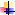 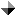 Sr. No.SubjectPage No.Arts & Sports – Pakistan5Banking, Finance and Stock Exchange5Biographies5Business, Economics & Industry5Crimes7Current Issues – Pakistan7Current Issues – World8Defense/ Military 8Education-Pakistan8Education World9Geography and Travel9Governance / Policies – Pakistan9Governance / Policies – World10Health and Environment 11History And Archaeology – Pakistan12History And Archaeology – World12Human Rights–Pakistan12Human Rights–World12India Politics, Policies and Relations12Indo-Pak Relations13Internationl Relations 13Islam 14Kashmir14Language and Literature16Law and Legislation 16Media – Pakistan16Miscellaneous16Other religions 16Organizations17Pakistan Foreign Relations17Peace and war / After effects17Politics – Pakistan17Politics – World18Power Resources ( Gas, Oil, Dam, etc)19Science and Information Technology19Social Problems 20Society and Culture – Pakistan20Terrorism 20US Politics, Policies and Relations20World Conflicts21ARTS & SPORTS – PAKISTANAhmer Naqvi. "Coach Misbah." Dawn, 8 September, 2019, P.9Asha,ar Rehman. "All Content." Dawn, 13 September, 2019, P.8Haya Fatima Sehgal. "Perspective: Mehvish Hayat Speak." Daily Times, 08 September, 2019, p.B04BANKING , FINANCE AND  STOCK EXCHANGEAngeloni, Ignazio. "A common thread runs through diverse EU financial misfortunes." Financial Times, 13 September, 2019, P.9Brunsden, Jim. "The think-tank at the heart of the EU." Financial Times, 10 September, 2019, P.7Callanan, Laura. "Museums must lead in socially responsible investment." Financial Times, 3 September, 2019, P.11Dr Muhammad Munir. "Launching AIFC." Pakistan Observer, 5 Sep, 2018, P.05Francesco Canepa. "Draghi's parting shot leaves next ECB boss with existential dilemma." Business Recorder, 14 September, 2019, P.16Gapper, John. "The prophet of we work loses his charisma." Financial Times, 19 September, 2019, P.11Goldberg, Pinelopi. "Free trade is under fire but we must fight to preserve it." Financial Times, 24 September, 2019, P.11Harford, Tim. "Beware of simple ideas that become serious pains." Financial Times, 28/29 September, 2019, P.9Hidebrand, Philipp. "Central banks need new tools to tackle the next downturn." Financial Times, 3 September, 2019, P.11Jenkins, Patrick. "The obstacles to a London deal." Financial Times, 14/15 September, 2019, P.7Kaminska, Izabella. "Central banks should not issue digital currencies." Financial Times, 18 September, 2019, P.9Masters, Brooke. "We work's humbling is a cautionary tale." Financial Times, 25 September, 2019, P.9McCully, Patrick. "Banks must cut the flow of financing for fossil fuels." Financial Times, 23 September, 2019, P.19Nicolaou, Anna. "How will the Netflix story end?." Financial Times, 20 September, 2019, P.7Olga Cotaga. "Years of forex market calm sends currency funds to the wall." Business Recorder, 07 September, 2019, P.16Olga Cotaga. "Years of forex market calm sends currency funds to the wall." Business Recorder, 10 September, 2019, P.10Pandit, Vikram. "Outdated rules are holding back financial innovation." Financial Times, 19 September, 2019, P.11Peter Hobson, Partima Desai. "LME's gold, silver contracts in doubt as Generale pulls out." Business Recorder, 06 September, 2019, P.20Sandbu, Martin. "Hawks should accept Draghi s parting gift." Financial Times, 11 September, 2019, P.9Somerset Webb, Merryn. "Negative rates are a risk we have not seen before." Financial Times, 1 September, 2019, P.9Stott, Michael. "Chronicle of a default fore told." Financial Times, 3 September, 2019, P.9Tett, Gillian. "Central banks are rethinking their roles." Financial Times, 13 September, 2019, P.9Wallace, Rett. "We work prospectus fails to come clean on future profits." Financial Times, 4 September, 2019, P.9BIOGRAPHIES Binham, Caroline. "A judge with the human touch." Financial Times, 21/22 September, 2019, P.11Cotterill, Joseph. "South African tech king goes global." Financial Times, 7/8 September, 2019, P.9Ghulam Nabi Kazi, Dr. "Mr Jinnah and his secret battle against tuberculosis." Daily Times, 10 September, 2019, p.B04Haya Fatima Sehgal. "Enroute to Jinnah's Pakistan." Daily Times, 15 September, 2019, p.B04Ikram Sehgal. "A giant among men bravest of the brave: Brig Muhammad Taj SJ BAR." Daily Times, 18 September, 2019, p.B04Jenny Vaughan, Tran Thi Minh Ha. "Uncle Ho's minders: The protectors of Vietnam's emablmed leader." Business Recorder, 02 September, 2019, P.14Jones, Sam. "A bold banker who took on his boss." Financial Times, 28/29 September, 2019, P.9Plotkin, Rachel. "Inspired by Greta." The News, 18 September, 2019, p.7Politi, James. "A tenacious new talent at the IMF." Financial Times, 14/15 September, 2019, P.9Shaki Durrani. "The distinguished dozen." The News, 30 September, 2019, p.6Sirjul Haq . "Syed Maududi a great Islamic thinker ." The Nation  , 22 September, 2019, p.6BUSINESS, ECONOMICS & INDUSTRYAbdul Qayyum Rajpoot. "The real culprit behind the economic crime of leg-pulling in Pakistan." Daily Times, 21 September, 2019, p.B03Aiman Tayyab. "Dark shadows of IMF." Daily Times, 14 September, 2019, p.B04Akbar Mayo. "Managing credit ratings." The News, 7 September, 2019, p.6Ali Khizar. "From stabilisation to growth." Business Recorder, 22 September, 2019, P.10Ali Khizar. "Is there no end to tightening?." Business Recorder, 08 September, 2019, P.10Ali Khizar. "It is half full!." Business Recorder, 29 September, 2019, P.10Ali Khizar. "Signs of import substitution." Business Recorder, 15 September, 2019, P.10Alim Jadoon. "Corporate Giving as a tool for Social Development ." Daily Times, 20 September, 2019, p.B04Ally R Memon, Dr. "Tax reformsa year on." Daily Times, 03 September, 2019, p.B02Andrea Palasciano. "Telegram secretly plans 'Gram' cryptocurrency." Business Recorder, 05 September, 2019, P.18Anjum Altaf. "Taxation: a Way forward." Dawn, 16 September, 2019, P.6Anum Malkani. "The behaviour change industry." Dawn, 29 September, 2019, P.8Anum Malkani. "The Gig Economy." Dawn, 8 September, 2019, P.9Anwar Abbas. "Invisible export." The News, 28 September, 2019, p.6Baker, Dean. "No recession for 2020." The News, 7 September, 2019, p.6Barber, Tony. "German scepticism of ECB reveals paradox at heart of the eurozone." Financial Times, 28/29 September, 2019, P.9Cheng Leng, Samul Shen, Engen Tham. "As trade war deepens, a state-owned insurer in China helps soften the blow." Business Recorder, 13 September, 2019, P.18Coutinho, Sylvia. "Rethink development to stop the amazon fires." Financial Times, 10 September, 2019, P.9Delves Broughton, Philip. "For all bluster and hubris, we work still has a future." Financial Times, 21/22 September, 2019, P.11Dr Hafiz A Pasha. "Recent trends in exports and imports." Business Recorder, 24 September, 2019, P.18Dr Hafiz A Pasha. "Surging external debt." Business Recorder, 17 September, 2019, P.18Dr Kamal Monnoo . "The brewing crisis ." The Nation  , 25 September, 2019, p.7Dr Sajjad Akhtar. "Micromanagement of exports - I." Business Recorder, 27 September, 2019, P.18Dr Zafar . "CPEC: Exposed to hybrid  warfare." Pakistan Observer, 13 Sep, 2018, P.04Edgecliffe Johnson, Andrew. "Puff of hops for tobacco makers." Financial Times, 1 September, 2019, P.6Fairbairn, Carolyn. "The clear message from UK business: get a Brexit deal." Financial Times, 2 September, 2019, P.17Farhat Ali. "PM-businesspeople interaction." Business Recorder, 14 September, 2019, P.16Farrukh Saleem. "Cut  corporate tax." The News, 29 September, 2019, p.6Farrukh Saleem. "Incidents." The News, 22 September, 2019, p.6Farrukh Saleem. "Ten questions." The News, 15 September, 2019, p.6Fletcher, Laurence. "Finding value in following trends." Financial Times, 19 September, 2019, P.9Foqia Sadiq Khan. "Need for economic vision." The News, 2 September, 2019, p.7Foroohar, Rana. "Activist's critique of MA is right." Financial Times, 16 September, 2019, P.19Foroohar, Rana. "Corporate America is over-caffeinated." Financial Times, 9 September, 2019, P.17Foroohar, Rana. "Organised labour is back." Financial Times, 23 September, 2019, P.19Fortado, Lindsay. "DE Shaw Co." Financial Times, 25 September, 2019, P.7Fremstad, Shawn. "Poverty rate." The News, 24 September, 2019, p.7Gapper, John. "Chasing wealth managers is a risky business." Financial Times, 26 September, 2019, P.11Gapper, John. "Invent greener milk cartons for the world." Financial Times, 5 September, 2019, P.9Greene, Megan. "Consumers cannot carry the US economy for ever." Financial Times, 12 September, 2019, P.9Harding, Robin. "Recessions are rarer and more scary." Financial Times, 4 September, 2019, P.9Harford, Tim. "How this economist rocked my world." Financial Times, 14/15 September, 2019, P.9Hassan Murtaza Syed. "Micro financing a real game-changer for youth." Daily Times, 25 September, 2019, p.B02Hill, Andrew. "The limits of the pursuit of profit." Financial Times, 24 September, 2019, P.8Huzaima Bukhari. "Little steps, bigger goals." Daily Times, 21 September, 2019, p.B04Iftikhar Ahmad. "Credibility of accdountability process." Daily Times, 15 September, 2019, p.B02James Oliphant. "As China trade war escalates, 2020 US Democrats scramble over their message." Business Recorder, 10 September, 2019, P.10John Biers. "UAW scandal weakening car sales mean tough contract talks." Business Recorder, 09 September, 2019, P.14Khalid Bhatti. "Soft power." The News, 27 September, 2019, p.6Khurram Husain. "Decision  Time." Dawn, 12 September, 2019, P.8Lipton, Martin. "Directors have a duty to look beyond their shareholders." Financial Times, 18 September, 2019, P.9M Fazal . "Economic revival: A formidable challenge." Pakistan Observer, 2 Sep, 2018, P.05M Ziauddin. "Curricula for 21st century economy." Business Recorder, 25 September, 2019, P.18M. Abbas Raza . "Accountability and economic stability ." The Nation  , 24 September, 2019, p.7M. Abbas Raza . "Industrial revival inevitable for economic growth ." The Nation  , 7 September, 2019, p.7M.Abbas . "National Economic Agenda ." The Nation  , 12 September, 2019, p.7M.Abbas Raza . "Can the government control inflation ." The Nation  , 18 September, 2019, p.7Mamal Monnoo . "Focus on expansion instead of contratction ." The Nation  , 4 September, 2019, p.7Mirza Shahnawaz . "Global economic squeeze and us ---beware." Pakistan Observer, 5 Sep, 2018, P.04Mirza Shahnawaz Agha . "To count our blessings." Pakistan Observer, 12 Sep, 2018, P.04Mohammad Zubair. "Where is the economy going?." The News, 18 September, 2019, p.6Morial Shah. "SEZ's 2.0." The News, 28 September, 2019, p.6Muhammad Amir Rana. "Establishing a new order." Dawn, 8 September, 2019, P.8Muhammad Asif Noor. "Caspian Economic Forum." Daily Times, 07 September, 2019, p.B02Muhammad Khan. "CPEC: Muttering the rumors." Pakistan Observer, 24 Sep, 2018, P.04Naila Tasneem. "Macro-economy, IMF and local pressures." Daily Times, 30 September, 2019, p.B02Rashid A . "Pakistan's economic dilemma." Pakistan Observer, 30 Sep, 2018, P.05Rashid Amjad. "A Turning point." Dawn, 8 September, 2019, P.8Saikat Chatterjee, Richard Pace. "Pound returns to the fray after court verdict respite." Business Recorder, 28 September, 2019, P.16Sajid Amin Javed. "Rupee in the driving  seat?." The News, 23 September, 2019, p.6Sakib Sherani. "State of Publice Finances." Dawn, 13 September, 2019, P.8Salahuddin Bhutto. "An autopsy of the Pakistan's economic crisis." Daily Times, 13 September, 2019, p.B03Samuel Shen, Kevin Yao. "As trade war pinches China, it opens doors wide for foreign money." Business Recorder, 12 September, 2019, P.18Shabir Ahmed. "Desperately seeking good news." Business Recorder, 05 September, 2019, P.18Shahid Ilyas Khan. "How Money Laundering Is Done In Pakistan." Daily Times, 06 September, 2019, p.B04Shahid Sattar, Hira Tanveer. "Economic issues: enhanced competitiveness only solution." Business Recorder, 25 September, 2019, P.18Shahid Sattar, Hira Tanveer. "Grim industrial slowdown." Business Recorder, 18 September, 2019, P.18Shakir Lakhani. "Can this goofed-up economy be fixed?." Daily Times, 12 September, 2019, p.B04Sumra Abbas. "The exigency of economic Journalism." Daily Times, 02 September, 2019, p.B04Syed Ali Imran. "October '19th economy of Pakistan." Daily Times, 23 September, 2019, p.B02Syed Bakhtiyar Kazmi. "Captured." Business Recorder, 14 September, 2019, P.16Syed Bakhtiyar Kazmi. "Greed." Business Recorder, 21 September, 2019, P.18Syed Bakhtiyar Kazmi. "Oh come on!." Business Recorder, 28 September, 2019, P.16Syed Fawad Ali Shah. "Bugs of the inland revenue service." Daily Times, 19 September, 2019, p.B04Syed Shujaat Ahmed. "Economic cost of policies." Daily Times, 01 September, 2019, p.B04Syed Shujaat Ahmed. "Indicators for development: a lesson for Pakistan." Daily Times, 30 September, 2019, p.B02Tett, Gillian. "Repo markets mystery reminds us we are flying blind." Financial Times, 20 September, 2019, P.9Waheed Babar. "Economic volume of superfluous consumption." Daily Times, 04 September, 2019, p.B04Waheed Babar. "Fatigue of making perpetual decisions." Daily Times, 17 September, 2019, p.B04Waqar Masood Khan. "CPI and the policy rate." The News, 10 September, 2019, p.6Waqar Masood Khan. "PM and economic management." The News, 3 September, 2019, p.6Wolf, Martin. "Saving capitalism from the rentiers." Financial Times, 18 September, 2019, P.7Yann Schreiber. "Protests against German car industry rev up in Frankfurt." Business Recorder, 15 September, 2019, P.10Zaheer Bhatti. "Of borrowings, energy and water." Pakistan Observer, 30 Sep, 2018, P.04CRIMESAbuzar Salman Khan Niazi. "Custodial crimes: no legislation?." The News, 25 September, 2019, p.7Ahmer Bilal Soofi. "Kashmir Mediation." Dawn, 22 September, 2019, P.9Akber Nasir Khan . "Police jurney since 2002." The Nation  , 16 September, 2019, p.7Asha,ar Rehman. "A System betrayed." Dawn, 6 September, 2019, P.8Asha,ar Rehman. "Children of lesser families." Dawn, 27 September, 2019, P.8Ayesha Razzaque. "Erasing girls." The News, 19 September, 2019, p.6Bina Shah. "Domestic Violence." Dawn, 22 September, 2019, P.9Dr Asif . "Police towards dehumanization ." The Nation  , 13 September, 2019, p.6Dr Usman Hameed . "Corruption and rule of law ." The Nation  , 16 September, 2019, p.6Ghazi Salahuddin. "'I want you to panic'." The News, 22 September, 2019, p.7Omer Imran Malik. "Righting wrongs." Dawn, 1 September, 2019, P.9Rehman,I.A.. "Roots of Custodial Deaths." Dawn, 12 September, 2019, P.8Saad Rasool . "Police brutality ." The Nation  , 15 September, 2019, p.6Sara Malkani. "Criminal Defamation." Dawn, 21 September, 2019, P.8Umair Javrd. "Justice Awaited." Dawn, 23 September, 2019, P.6Waqas Younas. " police Brutality." Dawn, 17 September, 2019, P.9Wasim Kausar . "Police reforms or police station reforms ." The Nation  , 26 September, 2019, p.6Zulfiqar Shah. "Seven Years on." Dawn, 12 September, 2019, P.9CURRENT ISSUES – Abbas Nasir. "Don,t Kill the Golden Goose." Dawn, 14 September, 2019, P.8Amir Hussain. "Building on the Ehsaas debate." The News, 24 September, 2019, p.7Ghazi Salahuddin. "A penchant for violence." The News, 8 September, 2019, p.7Hassan Murtaza Syed. "Political leadership vacum at district level." Daily Times, 10 September, 2019, p.B02Iftekhar A Khan. "Impulsive planning." The News, 9 September, 2019, p.6Kamila Hyat. "A thing amiss." The News, 23 September, 2019, p.6Mahir Ali. "Brexit Blues." Dawn, 25 September, 2019, P.9Mirza Shahnawaz. "Love and the human race." Pakistan Observer, 19 Sep, 2018, P.04Mirza Shahnawaz. "The economic Challenge---Pakistan." Pakistan Observer, 26 Sep, 2018, P.04Mohammad Jamil. "Politicsing missing persons' issue." Pakistan Observer, 1 Sep, 2018, P.04Muhammad Saad. "A week with expatriates." Pakistan Observer, 19 Sep, 2018, P.05Munir Akram. "PM on the world stage." Dawn, 29 September, 2019, P.8Rafia Zakaria. "The scholar and his crimes." Dawn, 4 September, 2019, P.8Samia Shah. "Draw a veil, please." The News, September, 2019, p.6Sania Nishtar. "The ehsaas strategy." The News, 17 September, 2019, p.6Syed Ali Tahir. "Salahuddin, We are Sorry." Daily Times, 20 September, 2019, p.B04Syed Nazir Gilani, Dr. "Prime Minister's speech - merits and what we missed?." Daily Times, 30 September, 2019, p.B01Wajiha Arshad. "Modesty isn't about a dress code." Daily Times, 24 September, 2019, p.B04Zaeem Mumtaz Bhatti. "Of independence of media, climate of fear and economy." Daily Times, 28 September, 2019, p.B04Zaigham Khan. "Transforming Karachi." The News, 16 September, 2019, p.6CURRENT ISSUES – WORLDWillis, Daniel. "Solidarity." The News, 6 September, 2019, p.7Shahzada Rahim. "The economic crisis of our age." Daily Times, 23 September, 2019, p.B04Adeela Naureen . "NRC and Apartheid in India ." The Nation  , 16 September, 2019, p.6Afrasiab Khattak . "The rupture and beyond ." The Nation  , 10 September, 2019, p.6Aijaz Zaka Syed. "A broken system." The News, 28 September, 2019, p.6Baroud, Ramzy. "Colo0nisation of Palestine." The News, 19 September, 2019, p.6Bhatnagar, Dipti. "Climate justice." The News, 21 September, 2019, p.7Dodge, Robert. "Eliminate them." The News, 30 September, 2019, p.7Dr James Zogby . "Betrayal is the only solution ." The Nation  , 23 September, 2019, p.7Hook, Stephen Van. "Beyond coping." The News, 23 September, 2019, p.7Iftekhar A Khan. "Protest in Egypt." The News, 30 September, 2019, p.6Kampmark, Binoy. "Normal intrusions." The News, 26 September, 2019, p.7Lt Gen Naeem Khalid . "Signs on the horizon ." The Nation  , 14 September, 2019, p.6Malik Muhammad Ashraf . "Afghanistan what lies ahead ." The Nation  , 13 September, 2019, p.6Malik Muhammad Ashraf. "The world must wake up." The News, 14 September, 2019, p.6Muhammad Tahir . "Jai Shri Ram a slogan to intimidate ." The Nation  , 25 September, 2019, p.6Murad Ali. "Why we strike." The News, 20 September, 2019, p.6Paley, Julia. "End of asylum?." The News, 27 September, 2019, p.7Remshay Ahmed . "Anomalies of t he state ." The Nation  , 12 September, 2019, p.6Samson Simon Sharaf . "An illusion of victory ." The Nation  , 14 September, 2019, p.7Vankwani, Ramesh Kumar. "Yet another challenge." The News, 20 September, 2019, p.6DEFENSE/ MILITARYAli Basit. "Pakistan Navy Day: Achievements of Pakistan Navy." Business Recorder, 08 September, 2019, P.10Ikram Sehgal. "More bang for the buck." Daily Times, 06 September, 2019, p.B01Javed Hussain . "Indian army chief bluster ." The Nation  , 24 September, 2019, p.6Muhammad Usman. "Civil-military relations." Pakistan Observer, 17 Sep, 2018, P.05Naveed Aman. "Destined to rise." Pakistan Observer, 2 Sep, 2018, P.04Niaz Murtaza. "Retreat or Control?." Dawn, 10 September, 2019, P.7Raashid Wali . "Reforms in Higher Defence Organization ." The Nation  , 10 September, 2019, p.6Reema Shaukat. "Pakistan's Defence Day." Pakistan Observer, 6 Sep, 2018, P.05Riaz Missen. "Navy reforesting Margallas." Pakistan Observer, 13 Sep, 2018, P.05Sajjad Shaukat. "PAF gifted victory to nation." Pakistan Observer, 7 Sep, 2018, P.05Sultan M Hali. "Defence industry of Pakistan." Pakistan Observer, 7 Sep, 2018, P.04Taimur Shamil . "The success of Gen Bajwas, military diplomacy ." The Nation  , 3 September, 2019, p.6Tariq Khalil. "September 06--a momentous day." Pakistan Observer, 6 Sep, 2018, P.04EDUCATION – Abid Hussain. "Why should we have more libraries in Pakistan?." Pakistan Observer, 16 Sep, 2018, P.04Anjum Altaf. "Unpacking Education." Dawn, 9 September, 2019, P.6Daud Jan. "Is the private schools mafia above the law?." Daily Times, 05 September, 2019, p.B04Dr Hazir Ullah. "Academic grade inflation in Pakistan: Sweet poison." Pakistan Observer, 2 Sep, 2018, P.04Faisal Bari. "Closing minds." Dawn, 20 September, 2019, P.8Hajrah Mumtaz. "Changing Times." Dawn, 9 September, 2019, P.7Hazir Ullah, Dr. "Higher challenges in higher education of Pakistan." Daily Times, 15 September, 2019, p.B04Momin Manzoor. "Literacy Day: September 8." Daily Times, 08 September, 2019, p.B04Muhammad Murtaza . "Peace building through higher education ." The Nation  , 21 September, 2019, p.6Nadeem Iqbal. "Dealing with private schools." The News, 25 September, 2019, p.6Nasira Habib. "How not to teach." Dawn, 3 September, 2019, P.9Noorani,A.G.. "Studeants, Protest." Dawn, 14 September, 2019, P.9Prof Muhammad Mukhtar . "Peaceful universities ." The Nation  , 4 September, 2019, p.6Qurat-UL-Ain Rehman. "Don't rely on competitive examinations." Pakistan Observer, 12 Sep, 2018, P.05Rafia Zakaria. "Too few good men." Dawn, 25 September, 2019, P.8Rahmat Tunilo . "Class - based education ." The Nation  , 1 September, 2019, p.6Rizwan Ghani. "Improving Pak's education." Pakistan Observer, 9 Sep, 2018, P.05Saad Rasool . "Legal education ." The Nation  , 23 September, 2019, p.6Zaigham Khan. "Educating guinea pigs." The News, 23 September, 2019, p.6Zishan Ahmad Siddiqi. "the dilemma of private shooling." Daily Times, 01 September, 2019, p.B04EDUCATION – WORLDCundy, Antonia. "Taking the credit." Financial Times, 9 September, 2019, P.15Hale, Thomas. "A housing bubble set to burst?." Financial Times, 16 September, 2019, P.17Hussain H. Zaidi. "The case against torture." The News, 14 September, 2019, p.7Kampmark, Binoy. "Extinction rebellion." The News, 25 September, 2019, p.6GEOGRAPHY AND TRAVEL Kamila Hyat. "The land where insanity dwells." The News, 5 September, 2019, p.6GOVERNANCE / POLICIES – Abdul Razak Shaikh, Dr. "Historical decision: to construct the barrage to stop sea intrusion." Daily Times, 06 September, 2019, p.B04Abdul Razak Shaikh, Dr. "Thar desert shines after monsoon." Daily Times, 21 September, 2019, p.B04Afzal Ali Shigri. "Revisiting our GB policy." Dawn, 9 September, 2019, P.6Air Marshal Muhammad Ashfaque Arain . "A nation made of contradications ." The Nation  , 24 September, 2019, p.6Ali Khizar. "What is govt's plan?." Business Recorder, 01 September, 2019, P.10Anjum Ibrahim. "Data minin." Business Recorder, 02 September, 2019, P.14Anjum Ibrahim. "PTI's farm and housing policy." Business Recorder, 16 September, 2019, P.14Anjum Ibrahim. "Something is rotton...." Business Recorder, 23 September, 2019, P.14Anjum Ibrahim. "Umar versus Sheikh." Business Recorder, 30 September, 2019, P.16Asad Hussain. "Police reforms." Daily Times, 29 September, 2019, p.B03Azhar Ali. "The issue of solid waste of Karachi." Daily Times, 04 September, 2019, p.B04Cyril Almeida. "The Regime." Dawn, 15 September, 2019, P.8Dr Hafiz A Pasha. "Management of public finances." Business Recorder, 03 September, 2019, P.18Dr Omer Javed. "Brewing oil crisis: what should be our policy response?." Business Recorder, 20 September, 2019, P.18Dr Omer Javed. "Managing growth with stabilisation." Business Recorder, 06 September, 2019, P.20Dr Omer Javed. "Reforming SOEs in Pakistan." Business Recorder, 13 September, 2019, P.18Dr Shazia Asim. "Liquid of life." Business Recorder, 15 September, 2019, P.10Faisal Bari. "Reformoing institutions." Dawn, 6 September, 2019, P.8Farhat Ali. "IMF gives Pakistan 'full marks'." Business Recorder, 21 September, 2019, P.18Frank F. Islam. "Reflection on Imran Khan's 1st Year in Office." Daily Times, 12 September, 2019, p.B02Ghayur Ayub. "Bureaucrats, Pakistani style!." Pakistan Observer, 21 Sep, 2018, P.05Hafiz Muhammad Azeem. "Police reforms: causes, outcomes and a way forward." Daily Times, 14 September, 2019, p.B03Huzaima Bukhari, Dr Ikramul Haq. "For the love of one's country." Business Recorder, 20 September, 2019, P.18Huzaima Bukhari, Dr Ikramul Haq. "Law prevails over rules!." Business Recorder, 27 September, 2019, P.18Huzaima Bukhari, Dr Ikramul Haq. "Legislature vis-a-vis public." Business Recorder, 06 September, 2019, P.20Imtiaz Rafi. "A game of hearts and minds." Pakistan Observer, 4 Sep, 2018, P.05Irfan Hussain. "ACity in freefall." Dawn, 21 September, 2019, P.9Khalid Bhatti. "Feeling good?." The News, 21 September, 2019, p.6Khalid Saleem. "On doing things by half!." Pakistan Observer, 3 Sep, 2018, P.04M D Nalapat. "2020 US elections crucial for Taiwan." Pakistan Observer, 21 Sep, 2018, P.04M Ziauddin. "Addressing water scarcity." Business Recorder, 04 September, 2019, P.18Malik Ashraf. "Local Bodies empowerment." Pakistan Observer, 18 Sep, 2018, P.05Malik Muhammad Ashraf . "Mob justice a despicable behaviour ." The Nation  , 20 September, 2019, p.6Malik Muhammad Ashraf. "PM proves his staturc as statesman." The Nation  , 28 September, 2019, p.6Maryam Nazir. "A war without an end." Pakistan Observer, 30 Sep, 2018, P.04Mohammad Zubair. "Will things change?." The News, 3 September, 2019, p.6Muhammad Sohail Ahmed. "Regularising daily wagers: the policy plan." Daily Times, 07 September, 2019, p.B04Muhammad Usman. "Citizenship for refugees." Pakistan Observer, 24 Sep, 2018, P.05Nadeem Iqbal. "The anti-corruption heroes." The News, 14 September, 2019, p.6Nadeem M Qureshi. "Thinking out of the box." Daily Times, 26 September, 2019, p.B02Nasir Khan. "Police must restore public trust." Daily Times, 19 September, 2019, p.B04Natasha Ali. "Karachi: All hands on deck." Business Recorder, 13 September, 2019, P.18Naveed Aman. "Don't please our enemies." Pakistan Observer, 23 Sep, 2018, P.05Naveed Aman. "Imran Khan, strategic chess and stalwarts." Pakistan Observer, 9 Sep, 2018, P.04Raja Hamza . "The capital the province of Sindh ." The Nation  , 26 September, 2019, p.6Rashed Rahman. "Staring into the abyss." Business Recorder, 17 September, 2019, P.18Rehman,I.A.. "Time for jail Reform." Dawn, 19 September, 2019, P.8Rizwan Ghani. "Building Pakistan 2018." Pakistan Observer, 21 Sep, 2018, P.04S>S Shraraf. "Bienvenu Imran Khan darkest before Dawn." The Nation  , 28 September, 2019, p.7Saad Ur Rehman. "The cleansing formula." Pakistan Observer, 2 Sep, 2018, P.05Samson Simon Sharaf . "The power of fleeting opportunities ." The Nation  , 21 September, 2019, p.6Sarah Saleh. "Abuse of power." Daily Times, 17 September, 2019, p.B04Saud Bin Ahsen. "Ethical bureaucracy in Pakistan - a dream gone sour: Part- II." Daily Times, 18 September, 2019, p.B02Senator Rehman Malik . "Countering terrorism through innovative approaches ." The Nation  , 6 September, 2019, p.7Senator Rehman Malik . "Mr PM Nation wants self determination not another speech at UN ." The Nation  , 15 September, 2019, p.7Shabir Ahmed. "Does the govt pay what it owes?." Business Recorder, 26 September, 2019, P.18Shabir Ahmed. "Our revolving door of existential threats." Business Recorder, 12 September, 2019, P.18Shahid M Amin. "A flurry of diplomatic activity ." Pakistan Observer, 18 Sep, 2018, P.04Sohaib Malik. "Haste makes waste." Dawn, 30 September, 2019, P.6Syed Bakhtiyar Kazmi. "Infrastructure." Business Recorder, 07 September, 2019, P.20Syed Mohibullah Shah. "Recommendations and committees." The News, 20 September, 2019, p.6Zaigham Khan. "The great garbage battle." The News, 2 September, 2019, p.6Zeba Sathar. "Doubling Ehsaas?." Dawn, 30 September, 2019, P.6Zubeida Mustafa. "A Forest or more?." Dawn, 27 September, 2019, P.9Zubeida Mustafa. "How we Grow." Dawn, 13 September, 2019, P.9GOVERNANCE / POLICIES – WORLDAnderlini, Jamil. "The 'water revolution' spins out of control." Financial Times, 3 September, 2019, P.11Anuj Chopra, Omar Hasan. "Saudi on track to partly restore oil output as makret quakes." Business Recorder, 17 September, 2019, P.18Anuj Chopra. "Saudi Arabia battles market jitters after oil plant attacks." Business Recorder, 16 September, 2019, P.14Barber, Tony. "Reasons for moderate optimism about Greece." Financial Times, 20 September, 2019, P.9Barnard, Catherine. "A no deal Brexit would just be the beginning." Financial Times, 4 September, 2019, P.9Caroline Nelly Perrot. "Tunisia turns the page on Ben Ali." Business Recorder, 22 September, 2019, P.10Cummins, Andrew. "Argentina s political uncertainty is stoking financial fears." Financial Times, 5 September, 2019, P.9Dario Thuburn. "Johnson family has Brexit battles of its own." Business Recorder, 08 September, 2019, P.10Foqia Sadiq Khan. "GSP Plus." Daily Times, 25 September, 2019, p.B02Ford, Jonathan. "The commanding heights." Financial Times, 5 September, 2019, P.7Gapper, John. "Epstein fed off universities' weakness." Financial Times, 12 September, 2019, P.9Giles, Chris. "Britain can afford to loosen its fiscal rules." Financial Times, 13 September, 2019, P.9Grandi, Filippo. "Europe cannot shut its doors to refugees and migrants." Financial Times, 23 September, 2019, P.19Imran Khalid. "Cambodia is back to one-party rule." Pakistan Observer, 1 Sep, 2018, P.05Imran Khalid. "Is Moscow readjusting priorities in Syria?." Pakistan Observer, 24 Sep, 2018, P.05Iqbal Khan. "Turns, twists of Afghan peace process." Pakistan Observer, 19 Sep, 2018, P.04Julia Payne, Dmitry Zhdannikov. "Real crunch from Saudi Arabia's oil outage has yet to be felt." Business Recorder, 20 September, 2019, P.18Khalid Saleem. "Asia as continent of 21t century?." Pakistan Observer, 17 Sep, 2018, P.04Magnus, George. "Shadows loom over China's 70th birthday celebrations." Financial Times, 24 September, 2019, P.11Marlowe Hoond, Amelie Bottollier. "Refugees from rising seas: no place to call home." Business Recorder, 22 September, 2019, P.10Munchau, Wolfgang. "An Italian-style coalition to stop Brexit." Financial Times, 16 September, 2019, P.19Munchau, Wolfgang. "The EU will never abandon the level playing field." Financial Times, 23 September, 2019, P.19Niinami, Takeshi. "Japan has a unique from of populism." Financial Times, 16 September, 2019, P.19Omar Hasan. "Dubai developers race to lure buyers as downturn bites." Business Recorder, 30 September, 2019, P.16Peter Brieger. "Indonesia nickel-ore export U-turn throws up investor red flag." Business Recorder, 09 September, 2019, P.14Rachman, Gideon. "Volatile leaders and the risk of Gulf escalation." Financial Times, 17 September, 2019, P.11Rania El Gamal, Stephen Kalin, Marwa Rashad. "Inside Saudi Arabia's response to a raid on the heart of the oil kingdom." Business Recorder, 21 September, 2019, P.18Stephens, Philip. "Brexit has read the rites over British Toryism." Financial Times, 6 September, 2019, P.9Valeria Pacheco. "Legal respite only temporary as Amazon indigenous battle miners." Business Recorder, 15 September, 2019, P.10HEALTH AND ENVIRONMENT Abdullah Garijo, Dr. "Dengue Danger." Daily Times, 10 September, 2019, p.B03Adeela Khan. "Health in Naya Pakistan." Pakistan Observer, 19 Sep, 2018, P.05Ali Tauqeer Sheikh. "Climate emergency." Dawn, 16 September, 2019, P.7Aliya Agha. "Wellness Genie: Climate change for peace." Daily Times, 22 September, 2019, p.B03Aliya Agha. "Wellness Genie: new age Yoga." Daily Times, 01 September, 2019, p.B03Amelie Bottollier. "Climate change threatens first peoples, body and soul." Business Recorder, 29 September, 2019, P.10Amjad Mehmood, Dr. "Pakistani doctors: a victim of low quality medical research." Daily Times, 27 September, 2019, p.B04Amna Naveed . "Be careful for what you eat ." The Nation  , 7 September, 2019, p.6Atle Hetland . "Climate change seeing the possiblities ." The Nation  , 19 September, 2019, p.6Baltenweck, Isabelle. "People in poor nations cannot thrive on alternative meat." Financial Times, 17 September, 2019, P.11Farah Samuel. "Climate Crisis." Dawn, 18 September, 2019, P.9Gerard Martinez. "Fires not the only threat facing Amazon." Business Recorder, 01 September, 2019, P.10Hafiz Muhammad Azeem. "Climate change: causes, outcomes in Pakistan and a way forward." Daily Times, 25 September, 2019, p.B04Harding, Robin. "Air pollution drags down productivity." Financial Times, 18 September, 2019, P.9Harris, Bryan. "Can science save the Amazon?." Financial Times, 12 September, 2019, P.7Kalmus, Peter. "Keep going." The News, 17 September, 2019, p.7Kamila Hyat. "Feeling the climate change?." The News, 26 September, 2019, p.7Kaveh Zahedi. "Confronting the new climate reality in Asia and the Pacific." Business Recorder, 24 September, 2019, P.18Lakyary, Anita Shah . "The other side of fear." The News, 26 September, 2019, p.6Loki, Reynard. "Will the adults act?." The News, 20 September, 2019, p.6Maha Qasim. "A strong start." Dawn, 3 September, 2019, P.9Mobeen Ali Khan. "Our health predicament." The News, 19 September, 2019, p.6Mohydin, Rimmel. "Time for a climate strike." The News, 16 September, 2019, p.6Naila Tasneem. "Collaborating for climate change action." Daily Times, 02 September, 2019, p.B03Naseem Salahuddin. "Vaccine conundrum." Dawn, 1 September, 2019, P.9Nazia Mumtaz, Dr. "Health plight of refugees - EU Ingo's." Daily Times, 08 September, 2019, p.B02Noman Ahmad. "Waste Conundrum." Dawn, 19 September, 2019, P.9Nunaj Gul Muhammad. "Balochistan and climate change." Daily Times, 14 September, 2019, p.B04Pro Muhammad Mukhtar . "Dengue free Islamabad ." The Nation  , 19 September, 2019, p.6Rafia Zakaria. "Thw Filth Inside." Dawn, 18 September, 2019, P.8Rana Jawad Asghar. "Dengue Outbreak 2019." Daily Times, 22 September, 2019, p.B04Rana Jawad Asghar. "Dengue outbreak 2019: What Government and the public can do." Daily Times, 27 September, 2019, p.B04Richardson, Jill. "Not your fault." The News, 14 September, 2019, p.7Saba Karim. "Ticking Time Bomb." Dawn, 15 September, 2019, P.9Saima Salman. "Congo outbreak." Dawn, 4 September, 2019, P.9Samia Altaf. "Programme needs a U-turn." Dawn, 23 September, 2019, P.6Shaukat Ali. "Climate and dengue." The News, 24 September, 2019, p.6Shehla Zaidi. "Our nutrition response." Dawn, 1 September, 2019, P.8Tarik Alam Solangi, Dr. "Fight climate change: let mother earth breathe." Daily Times, 23 September, 2019, p.B01Urie, Rob. "Climate and technology." The News, 30 September, 2019, p.6Usman Chohan . "Dengue and world domination ." The Nation  , 15 September, 2019, p.6Wajahat Bokhari . "Medical Colleges and Doctors in Pakistan too many or too few ." The Nation  , 21 September, 2019, p.7Wajahat Bokhari, Dr. "Medical colleges and doctors in Pakistan: too many or too few?." Daily Times, 21 September, 2019, p.B04Yawer Saeed. "Cardiac disorder." Dawn, 29 September, 2019, P.9Zara Kayani. "Ensuring quality of medicines." Daily Times, 26 September, 2019, p.B04Zarrar Khuhro. "Trash in trash out." Dawn, 2 September, 2019, P.7HISTORY AND ARCHAEOLOGY – Attan ur Rehman. "A specialised system." The News, 18 September, 2019, p.6Bashir Riaz . "Remembering Mir Murtaza Bhutto ." The Nation  , 18 September, 2019, p.6Ghazi Salahuddin. "Do you know your Jinnah?." The News, 2 September, 2019, p.7Malk Muhammad Ashraf . "Martyrs pride of the nation ." The Nation  , 6 September, 2019, p.6Muhammad Asif. "Real face of Pakistan." Pakistan Observer, 1 Sep, 2018, P.04Naazir Mahmood. "From Kerala to Karachi: the travails of B M Kutty (pt-II)." The News, 2 September, 2019, p.6Naazir Mahmood. "Kerala to Karachi (pt-III): the travails of B M Kutty." The News, 8 September, 2019, p.6Naazir Mahmood. "Kerala to Karachi (Pt-IV): the travails of B M Kutty." The News, 9 September, 2019, p.6Naazir Mahmood. "The travails of B M Kutty." The News, 17 September, 2019, p.7Naazir Mahmood. "The travails of B. M. Kutty." The News, 16 September, 2019, p.7Omer Imran Malik. "Avenging Salahuddin." Dawn, 24 September, 2019, P.9Rehan Khan . "Secularism and Islamism Two contending ideologies ." The Nation  , 4 September, 2019, p.6Saadia Gardezi . "Colonial vandals ." The Nation  , 9 September, 2019, p.7Samson Simon Sharaf . "Pakistan a global Balkan ." The Nation  , 7 September, 2019, p.6Senator Rehman Malik . "UNO- IPU joint conference ." The Nation  , 8 September, 2019, p.7Zafar Aziz Ch.. "What the British did to India and Pakistan (Part-II)." Daily Times, 02 September, 2019, p.B02HISTORY AND ARCHAEOLOGY – WORLDM. Zeb Khan. "Forcing faith." The News, 24 September, 2019, p.6HUMAN RIGHTS–PAKISTANAbdul Razak Shaikh, Dr. "Kashmir and human rights violations." Daily Times, 14 September, 2019, p.B03Atle Hetland . "Weighing our words ." The Nation  , 12 September, 2019, p.6Ayeshah Kamal. "Life of a Working woman." Daily Times, 03 September, 2019, p.B04Dr Zeeshan Khan . "Violating human rights ." The Nation  , 8 September, 2019, p.6Gough, Jean. "Invest in the children." The News, 2 September, 2019, p.6Inamullah Marwat. "#MeToo movement Feminist discourse in Pakistan." Daily Times, 20 September, 2019, p.B02Iqbal Khan. "Violation of Human Rights in IOK." Pakistan Observer, 5 Sep, 2018, P.04Masud Ahmed Khan. "Response to Alok Bansal's book ''Gilgit Baltistan and its saga of unending human rights violations''." Daily Times, 15 September, 2019, p.B03Mohammad Ahmad. "Religious freedom: the downward spiral." Daily Times, 07 September, 2019, p.B03Muhammad Ammar Saleem. "Minorities should also be priorities." Daily Times, 28 September, 2019, p.B04Naazir Mahmood. "Since we are human." The News, 22 September, 2019, p.6Naila Tasneem. "Growing Illiberalism, human rights and global peace." Daily Times, 13 September, 2019, p.B04Naureem Ibrahim . "Just a Woman Mazboot Pakistan ." The Nation  , 6 September, 2019, p.6Patricia Scotland. "Gender equality has never been so close but still far from being a reality." Daily Times, 19 September, 2019, p.B01Roshaneh Zafar. "No place for girls." Dawn, 26 September, 2019, P.9Saud Bin Ahsen. "Transgenders in Pakistan (Part-I)." Daily Times, 08 September, 2019, p.B04Saud Bin Ahsen. "Transgenders in Pakistan (Part-II)." Daily Times, 09 September, 2019, p.B04Saud Bin Ahsen. "Transgenders in Pakistan (Part-III)." Daily Times, 10 September, 2019, p.B03Shahid M Amin. "Imran's successful visits." Pakistan Observer, 25 Sep, 2018, P.04Syed Fawad Ali Shah. "Tricks of Afghan Commissionerate fooling UNHCR." Daily Times, 12 September, 2019, p.B03INDIA POLITICS, POLICIES AND RELATIONSAbdul Rasool Syed. "Modi's programmed pogrom." Daily Times, 18 September, 2019, p.B03Aijaz Zaka Syed. "Ghosts of Ayodhya." The News, 6 September, 2019, p.7Akmal Hussain. "Elements of BJP's fascism." The News, 2 September, 2019, p.6Amanat Ali Chuadhry. "When winning is losing." The News, 27 September, 2019, p.7Ammar Ali Jan. "The power of ideasw." The News, 2 September, 2019, p.7Asma Junaid. "RSS Evil Ideology and disintegration of Muslim Ummah." Daily Times, 09 September, 2019, p.B03Dr Muhammad Khan. "BJP strategising for 2019 elecions." Pakistan Observer, 3 Sep, 2018, P.04Farid A Mali, Dr. "Modism is 21st century Nazism." Daily Times, 22 September, 2019, p.B02Ikram Sehgal / Bettina Robotka, Dr. "Article 15 Indian constitution on sham." Daily Times, 04 September, 2019, p.B02Ikram Sehgal / Bettina Robotka, Dr. "Myth of Indian media freedom." Daily Times, 05 September, 2019, p.B01Ikram Sehgal. "India's dreams will be frustrated." Daily Times, 13 September, 2019, p.B01Ikram Sehgal. "Lebensraumin reverse Modi Hitlerian apprentice." Daily Times, 03 September, 2019, p.B01Javed Jabbar. "The congress-BJP connection." The News, 19 September, 2019, p.6Jawed Naqvi. "50 Years of a landmark split." Dawn, 17 September, 2019, P.8Jawed Naqvi. "To the last tamarind leaf." Dawn, 3 September, 2019, P.8M D Nalapat. "India must gain from US alliance." Pakistan Observer, 7 Sep, 2018, P.04M D Nalapat. "Outdated policies hurt India's economy." Pakistan Observer, 14 Sep, 2018, P.04M D Nalapat. "Rahul Gandhi goes into attack mode." Pakistan Observer, 28 Sep, 2018, P.04Malik Ashraf. "Bellicose blustering by India ." Pakistan Observer, 25 Sep, 2018, P.05Malik Muhammad Ashraf. "All the wrong claims." The News, 26 September, 2019, p.6Mehboob Qadir, Brig. "Indian's Millennium Malevolence - II." Daily Times, 20 September, 2019, p.B03Mehboob Qadir, Brig. "India's Millennium Malevolence: Part-I." Daily Times, 19 September, 2019, p.B03Mohammad Jamil. "Modi in the line of fire." Pakistan Observer, 29 Sep, 2018, P.04Mohammad Jamil. "Nepal Pulls out of Bimstec military drill." Pakistan Observer, 15 Sep, 2018, P.04Muhammad Hanif. "HIndutva-led religious violence in India ." Pakistan Observer, 28 Sep, 2018, P.05Muhammad Sohail Ahmed. "Rumours of Indian Navy." Daily Times, 16 September, 2019, p.B03N. Elahi. "A nuclear flashpoint." The News, 8 September, 2019, p.7Noorani,A.G.. "Civil protests." Dawn, 7 September, 2019, P.9Noorani,A.G.. "The BJP,s Designs." Dawn, 21 September, 2019, P.9S. M. Hali. "Hindutva's sinister ethnic cleansing plan." Daily Times, 21 September, 2019, p.B02S.M. Hali. "Indian academics being hounded RSS." Daily Times, 06 September, 2019, p.B02S.M. Hali. "Modi's Houston circus and its aftermath." Daily Times, 28 September, 2019, p.B01Sahibzada M. "Geopolitics of IOR." Pakistan Observer, 14 Sep, 2018, P.05Sarfraz Ahmed Rana. "The self Destruction of Secular India." Daily Times, 06 September, 2019, p.B02Shariq Jamal Khan. "War is the answer." The News, 15 September, 2019, p.6Sultan M. "Barkha Dutt's expose of the real India." Pakistan Observer, 23 Sep, 2018, P.04Syed Ali Tahir .Esq. "Modi  M.A.D, is he? Part I." Daily Times, 06 September, 2019, p.B03Syed Ali Tahir. "Is Modi MAD? (Part-II)." Daily Times, 07 September, 2019, p.B03Syed Qamar Afzal Rizvi. "zionism Hindutva: Why this evil nexus?." Daily Times, 12 September, 2019, p.B01Umair Jamal. "India Fuels Crisis - Why War Rhetoric Matters?." Daily Times, 15 September, 2019, p.B02Waheed Babar. "3-D India." Daily Times, 26 September, 2019, p.B03Yasser Latif Hamdani. "The so called hostage theory." Daily Times, 23 September, 2019, p.B01INDO-PAK RELATIONSAshraf Jehangir Qazi. "Moment of truth." The News, 28 September, 2019, p.7Chanchal Manohar Singh. "Importance of Kartarpur Sahib: sacred for the Sikhs." Daily Times, 28 September, 2019, p.B02Farhat Ali. "Indo-Pak standoff: economic fallout." Business Recorder, 28 September, 2019, P.16General Mirza Aslam Beg . "Modi,s mass citizen review agenda for India ." The Nation  , 2 September, 2019, p.6Hanif Lodhi. "Pak-India talks: one-sided offer?." Daily Times, 02 September, 2019, p.B03Irfan Hussain. "Madness Defined." Dawn, 14 September, 2019, P.9M Nawaz . "Pak-India ties under Modi regime." Pakistan Observer, 25 Sep, 2018, P.05Malik Ashraf. "Nation needs unity like 1965." Pakistan Observer, 11 Sep, 2018, P.05Muhammad Asif. "Future of Indo-Pak relations." Pakistan Observer, 29 Sep, 2018, P.04Muhammad Hanif. "Kartarpur Corridor." Daily Times, 20 September, 2019, p.B02Muhammad Hanif. "Modi's belligerent policies against Pakistan and the Kashmiris will fail." Daily Times, 28 September, 2019, p.B04Muhammad Khan. "Why India runs away from talks." Pakistan Observer, 29 Sep, 2018, P.05Naveed Aman Khan. "Fantasy, dog and helicopter." Pakistan Observer, 16 Sep, 2018, P.05Raja Hamza . "The indoctrinated India ." The Nation  , 8 September, 2019, p.6Senator Rehman Malik . "Indian state sponsored hackers ." The Nation  , 20 September, 2019, p.7Senator Sehar Kamran . "Is historyu repeating itself in racist India ." The Nation  , 18 September, 2019, p.6Sultan M Hali. "Indian machinations exposed." Pakistan Observer, 14 Sep, 2018, P.04Yasser Latif Hamdani. "Islamic Republic and Hindutva." Daily Times, 02 September, 2019, p.B01Zahid Hussain. "The Diplomatic battleground." Dawn, 25 September, 2019, P.8INTERNATIONAL RELATIONS AijazUddin,F.S.. "Sana Flagpole." Dawn, 12 September, 2019, P.9Andleeb Abbas. "Politics and peace." Business Recorder, 16 September, 2019, P.14Atle Hetland. "Multiculturalism strengthens countries." The Nation  , 28 September, 2019, p.6Dr Zafar Nawaz. "Afghanistan-Pakistan: Overcoming complexities." Pakistan Observer, 20 Sep, 2018, P.04Dr Zafar Nawaz. "Foster new partnerships alliances." Pakistan Observer, 6 Sep, 2018, P.05Khalid Saleem. "Rationalising Pakistan-China ties." Pakistan Observer, 24 Sep, 2018, P.04Khawaja . "Russian Presence in the Gulf ." The Nation  , 3 September, 2019, p.6Mehr Nadeem. "China boosts soft power in Pakistan via film and social media." Business Recorder, 12 September, 2019, P.18Mohammad Jamil. "Renewed hope in Pak-Afghan ties." Pakistan Observer, 18 Sep, 2018, P.04Muhammad Hanif. "Afghan peace possible through talks between US, Taliban." Pakistan Observer, 16 Sep, 2018, P.04Muhammad Khan. "Pak-Afghan ties: Bridging mistrust ." Pakistan Observer, 17 Sep, 2018, P.04Muhammad Khan. "Reiteration of Pak-China friendship." Pakistan Observer, 10 Sep, 2018, P.04Muhammad Latif. "Emerging alliance." Pakistan Observer, 16 Sep, 2018, P.05Munir Akram. "China Strikes Back." Dawn, 15 September, 2019, P.8Pavel Polityuk, Andrew Osborn. "For Ukraine' leader, Trump memo on their call is a diplomatic car crash." Business Recorder, 27 September, 2019, P.18Qasim A. Moini. "Karbala Rights." Dawn, 10 September, 2019, P.7Rashed Rhman. "Afghan peace deal on the skids." Business Recorder, 10 September, 2019, P.10Sebastian Smith. "Trump backed off on Iran last time-but will he again?." Business Recorder, 18 September, 2019, P.18Shahid M Amin. "A 'reset' in US-Pak relations ." Pakistan Observer, 11 Sep, 2018, P.04Tariq Niaz . "Pakistan, Iran and KSA: Beginning of new relationship." Pakistan Observer, 9 Sep, 2018, P.05Umberto Bacchi. "'Our territory, our history': Georgian monastery spotlights post-Soviet border troubles." Business Recorder, 05 September, 2019, P.18Yasir Habib . "Beijing where innovation drives development ." The Nation  , 1 September, 2019, p.7Yasir Habib . "Beijing where innovation drives development ." The Nation  , 2 September, 2019, p.7Zofeen T. Ebrahim. "Time to act." Dawn, 25 September, 2019, P.9ISLAM Abbas Nasir. "Must-haves for Islamic Channel." Dawn, 28 September, 2019, P.8Ahga Baqir . "Jihad a paradigm shift ." The Nation  , 9 September, 2019, p.6Andleeb Abbas. "Mute and deaf: voice of Ummah." Business Recorder, 02 September, 2019, P.14Farhan Bokhari. "Battle of Karbala." The News, 9 September, 2019, p.6Huzaima Bukhari. "Karbala: unprecedented story of courage." Daily Times, 08 September, 2019, p.B02Jan-e- Alam Khaki. "Sectarian Divide." Dawn, 20 September, 2019, P.9Jawed Naqvi. "Of Omens, good and bad." Dawn, 24 September, 2019, P.8Khalid Baig. "Humility in Knowledge." Pakistan Observer, 7 Sep, 2018, P.05Khalid Baig. "Loving the Holy Prophet [SAWW]." Pakistan Observer, 28 Sep, 2018, P.05Mansoor Akbar Kundi . "Political lessons of Karbala." Pakistan Observer, 21 Sep, 2018, P.05Mansoor Akbar. "Political lessons of Karbala." Pakistan Observer, 21 Sep, 2018, P.05Mufti Taqi Usmani. "Muharram." Pakistan Observer, 14 Sep, 2018, P.05Nikhat Sattar. "Connecting  with God." Dawn, 6 September, 2019, P.9Saulat Nagi, Dr. "Karbala: a phenomenon or epiphenomenon." Daily Times, 22 September, 2019, p.B04Shahid M Amin. "Perils of Islamphobia." Pakistan Observer, 4 Sep, 2018, P.04Yasser Latif Hamdani. "Justice Cornelius and Islamic Law as foundation for liberal democracy." Daily Times, 16 September, 2019, p.B01KASHMIR AND  ISSUESA Q Khan. "Today's Harut and Marut." The News, 3 September, 2019, p.6Ahmer Bilal Soofi. "Binding Resolution." Dawn, 14 September, 2019, P.8Akmal Hussain. "Dynamics of the Kashmir crisis." The News, 12 September, 2019, p.7Ali Tahir. "Kashmir: a litmus test for international law." Daily Times, 21 September, 2019, p.B03Andleeb Abbas. "Silence of 'good people'." Business Recorder, 09 September, 2019, P.14Arifa Noor. "The power of words." Dawn, 3 September, 2019, P.8Asif Durrani. "Kashmir and Impending Nuclear Holocaust." Daily Times, 10 September, 2019, p.B01Atia Ali Kazmi. "Responsible nuclear behaviour and Kashmir." The News, 13 September, 2019, p.6Awais Zahid Abbasi. "Lawfare over Warfare: a way forward on Kashmir." Daily Times, 07 September, 2019, p.B04Ayesha Ilyas. "Kashmir; for better and for worse." Daily Times, 25 September, 2019, p.B02Azhar Azam . "AFSPA covering enforced disappearances ." The Nation  , 9 September, 2019, p.6Azhar Azam. "India's draconian Armed Forces Special Powers Act and enforced disappearances." Daily Times, 09 September, 2019, p.B03Azhar Azam. "Ladakh: an Indian-US 'playfield' to contain China, monitor Russia?." Daily Times, 24 September, 2019, p.B04Farid A. Mali, Dr. "Can Kashmiris liberate Kashmir?." Daily Times, 29 September, 2019, p.B02Farooq Hassan. "Kashmir - the Indian timing." Business Recorder, 28 September, 2019, P.16Ghazi Salahuddin . "Imran's guide to mistory." The News, 29 September, 2019, p.7Hassnain Javed, Dr. "Is India planning to change game for Pakistan and China in Kashmir?." Daily Times, 18 September, 2019, p.B01Hassnain Javed, Dr. "Is Kashmir independence the real issue: the game behind Arab-Israel-India nexus?." Daily Times, 05 September, 2019, p.B01Haya Fatima Sehgal. "Destroying Earth to reach the Moon: Kashmir under Siege." Daily Times, 22 September, 2019, p.B03Huma Yusuf. "." Dawn, 9 September, 2019, P.Huma Yusuf. "A Wide Gulf." Dawn, 9 September, 2019, P.7Iftikhar Ahmad. "Brutalities in Indian occupied Kashmir." Daily Times, 26 September, 2019, p.B03Imran Malik . "Kashmir Ummah and Real politik ." The Nation  , 23 September, 2019, p.6Imtiaz Rafi . "Last chance for Kashmir ." The Nation  , 10 September, 2019, p.7Irfan Hussain. "Dashed Dreams." Dawn, 7 September, 2019, P.9Jahanzaib Durrani. "Do Kasshmiris have a legal right to armed - resistance?." Daily Times, 19 September, 2019, p.B02Jalees Andrabi. "IOK trims its big fat weddings after Indian lockdown." Business Recorder, 04 September, 2019, P.18Javed Jabbar. "Painful parallels." The News, 17 September, 2019, p.6Javid Husain . "Kashmir on fire ." The Nation  , 17 September, 2019, p.7Jawed Naqvi. "Betrayal is not the word." Dawn, 10 September, 2019, P.6M Fazal Elahi. "World conscience in deep slumber while Kashmir bleeds." Daily Times, 13 September, 2019, p.B03M. Saeed Khalid. "Breakdown of morality." The News, 18 September, 2019, p.6M. Saeed Khalid. "Paradise in flames." The News, 3 September, 2019, p.6Majid Tamoor . "The 5th Generation War, Kashmir issue and ISPR ." The Nation  , 22 September, 2019, p.6Malik Muhammad Ashraf. "A rising demand." The News, 7 September, 2019, p.6Manzoor Gilani, Justice. "Pre and post 5th August 2019, Kashmior. Promises and Betrayals. (Part-I)." Daily Times, 13 September, 2019, p.B02Mohammad Akram Sheikh. "ICJ's advisory jurisdiction." The News, 29 September, 2019, p.8Mosharraf Zaidi. "Pakistan's second chance for Kashmir." The News, 3 September, 2019, p.7Muhammad Hanif. "The Kashmir situation." Daily Times, 05 September, 2019, p.B03Muhammad Khan. "Dragging Kashmiri youth body." Pakistan Observer, 20 Sep, 2018, P.05 Muhammad Waqar Rana. "Fraudulent annexation." Business Recorder, 19 September, 2019, P.18Muhammad Waqar Rana. "The genesis of Kashmir dispute." Business Recorder, 03 September, 2019, P.18Munir Akram. "Pakistan's Kashmir Strategy." Dawn, 1 September, 2019, P.8Naazir Mahmood. "Imran and Modi in the US." The News, 29 September, 2019, p.6Nighat Kamal Aziz . "Silence of our friends ." The Nation  , 22 September, 2019, p.7Nuneezay Moeen. "All about Kashmir." Daily Times, 16 September, 2019, p.B04Pervez Hassan. "Kashmir and the ICJ." Dawn, 2 September, 2019, P.6Pervez Hoodbhoy. "Ditched by the ummah." Dawn, 7 September, 2019, P.8Qamar Afzal Rizvi, Syed. "UNSC resolutions: lasting binding effect (Part-I)." Daily Times, 26 September, 2019, p.B01Saad Masood. "doctrine, policy, and strategy: J&K emancipation - of follies and silver linings." Daily Times, 21 September, 2019, p.B01Saad Masood. "doctrine, policy, and strategy: Repeal of J
K autonomy could be seen a mile away!." Daily Times, 10 September, 2019, p.B02Sabbah Uddin. "Kashmir annexation: the grand plan." Daily Times, 03 September, 2019, p.B01Saddam Samo. "What Pakistan can do for Jammu and Kashmir?." Daily Times, 05 September, 2019, p.B03Sajjad Shaukat. "Armed Forces' Readiness Against Indian Invasion." Daily Times, 06 September, 2019, p.B03Shahrukh Mehboob . "Twilight of heaven Kashmir ." The Nation  , 14 September, 2019, p.6Shazia Tasneem Farooqi. "To mark the Kashmir solidarity day." Daily Times, 28 September, 2019, p.B02Sultan M Hali. "Missing persons in IoK Indian obduracy." Pakistan Observer, 28 Sep, 2018, P.04Sumera Saleem. "Kashmir, ideal of unity and economic deals." Daily Times, 04 September, 2019, p.B03Syed Kamran Hashmi. "Kashmir is Pakistan." Daily Times, 12 September, 2019, p.B03Syed Nazir Gilani, Dr. "Political vandalism in Kashmir our duty." Daily Times, 09 September, 2019, p.B01Syed Nazir Gilani, Dr. "Sensors of Foreign Office and Kashmir Tragedy." Daily Times, 16 September, 2019, p.B02Syed Qamar Afzal Rizvi. "China's mediatory role in Kashmir?." Daily Times, 19 September, 2019, p.B01Syed Qamar Afzal Rizvi. "Kashmiris' right to 'self-determination 
 earned sovereignty' (Part-II)." Daily Times, 27 September, 2019, p.B01Syed Qamar Afzal Rizvi. "The trumpets of war on Kashmir." Daily Times, 04 September, 2019, p.B01Vankwani, Ramesh Kumar. "The Hinduvta myth." The News, 6 September, 2019, p.6Yasir Habib . "Kashmir CPEC nexus ." The Nation  , 13 September, 2019, p.7Yasmeen Aftab Ali. "Talking points for Pakistan on Indian Occupied Kashmir." Daily Times, 01 September, 2019, p.B01Zahid Hussain. " Fighting Kashmir,s Case." Dawn, 18 September, 2019, P.8Zia Ullah Ranjah. "Kashmir and the law." The News, 14 September, 2019, p.6LANGUAGE AND LITERATURE A Q Khan. "Useful books." The News, 16 September, 2019, p.6Waqas Younas. "Unclear thinking." Dawn, 2 September, 2019, P.7LAW AND LEGISLATION A Q Khan. "Useful books." The News, 9 September, 2019, p.6Adeel Wahid. "Judical Duty." Dawn, 27 September, 2019, P.9Agha Waqar Javed. "Compilicated legislation." The News, 5 September, 2019, p.6Arya Indrias Patras. "Christian Marriage and Divorce Act 2019- a long awaited legislation." Daily Times, 04 September, 2019, p.B01Asim Khan . "Justice Javed Iqbal rejuvenated NAB ." The Nation  , 2 September, 2019, p.6Babar Sattar. "New judicial year." The News, 15 September, 2019, p.6Babar Sattar. "Not guilty, but guilty?." The News, 5 September, 2019, p.7Babar Sattar. "The right to dignity." The News, 21 September, 2019, p.7Bradley, Anthony. "Johnson's ruse has been ruthlessly laid bare." Financial Times, 25 September, 2019, P.9Dmitry Zaks. "UK court ruling leaves Queen in 'hideous' position." Business Recorder, 25 September, 2019, P.18Farieha Aziz. "Above the Law." Dawn, 27 September, 2019, P.8Hafiz Muhammad Azeem. "Which is the best doctrine for Pakistan's criminal administration of justice?." Daily Times, 08 September, 2019, p.B03Javid Husain . "Pakistan the way forward ." The Nation  , 3 September, 2019, p.7Khalid Bhatti. "Banning labour inspection." The News, 10 September, 2019, p.6Mohammad Ali Babakhel. "Relices of the Past." Dawn, 16 September, 2019, P.7Mosharraf Zaidi. "Reform, purpose and people." The News, 10 September, 2019, p.7Muhammad Usman . "Reforming the Punjab Police Seeing Policing as a Profession ." The Nation  , 19 September, 2019, p.7Sahar Bandial. "An insufficient promise." The News, 13 September, 2019, p.6Shabir Ahmed. "The Constitution and its guardians." Business Recorder, 19 September, 2019, P.18Shah, Morial . "Annexations and the ICJ." The News, 7 September, 2019, p.6Umar Hayat Bhatti, Asc / Hafiz Muhammad Azeem, Ahc. "Quantitative or qualitative justice: reviewing model criminal trial courts with a practical approach." Daily Times, 03 September, 2019, p.B03Yaqoob Khan bangash. "Updating Christian personal law." The News, 12 September, 2019, p.6Yaqoob Khan Bangash. "Updating Christian personal law." The News, 12 September, 2019, p.6Zaigham Khan. "The colonial machine." The News, 9 September, 2019, p.7Zamir Ghumro. "Article 149: an explainer." The News, 18 September, 2019, p.7Zarrar Khuhro. "Injustice for all." Dawn, 30 September, 2019, P.7Zia Ullah Ranjah. "Policy and the law." The News, 21 September, 2019, p.6MEDIA –  Huma Yusuf. "Crushing the Media." Dawn, 23 September, 2019, P.7Khurram Hussain. "The new media monitoring cell." Dawn, 19 September, 2019, P.8malik Ashraf. "Media must focus on real issues." Pakistan Observer, 4 Sep, 2018, P.05Rashed Rahman. "Media tribunals faux pas." Business Recorder, 24 September, 2019, P.18Rehman, I.A.. "Inverted priority for media." Dawn, 26 September, 2019, P.8MISCELLANEOUS Angelina Boulesteix. "'Blue finance' hopes to put oceans on a sustainable path." Business Recorder, 26 September, 2019, P.18Harford, Tim. "Calendar wars: are you an arnie or an Elon"." Financial Times, 7/8 September, 2019, P.9Harford, Tim. "We need to be better at predicting bad outcomes." Financial Times, 21/22 September, 2019, P.11Harford, Tim. "Why hidden holiday charges make us so mad." Financial Times, 1 September, 2019, P.9Iqbal Khan. "Mini-budget: Old wine in new bottle." Pakistan Observer, 26 Sep, 2018, P.04OTHER RELIGIONSGhazi Salahuddin. "Prisoners of security." The News, 15 September, 2019, p.7Noorani,A.G.. "Constitution Spurned." Dawn, 28 September, 2019, P.9Sher Zada. "The rising clash between Atheism and Religion." Daily Times, 29 September, 2019, p.B04Sughra Sadaf, Dr. "Minorities and Sufi Ideology." Daily Times, 24 September, 2019, p.B02ORGANIZATIONSAndleeb Abbas. "Call to the conscience of global community." Business Recorder, 30 September, 2019, P.16Andleeb Abbas. "UNGA 2019 no business as usual." Business Recorder, 23 September, 2019, P.14Slaughter, Anne Marie. "A new kind of multilateralism is on the horizon." Financial Times, 19 September, 2019, P.11PAKISTAN FOREIGN RELATIONSAijazuddin, F.S.. "Free rides." Dawn, 26 September, 2019, P.9Amna Ejaz Rafi. "Pakistan-China ties." Daily Times, 26 September, 2019, p.B02Asif Javed. "Pakistan China trade: where we stand." Daily Times, 07 September, 2019, p.B04Durdana Najam . "A travel of thousand travails." The Nation  , 17 September, 2019, p.6Hassnain Javed, Dr. "Pakistan new strategic fit under CPEC." Daily Times, 28 September, 2019, p.B01Imtiaz Gul. "Pakistani and Chinese establishments." Daily Times, 13 September, 2019, p.B01Khurram Shahzad. "A Pakistani American in Old Folks Home - Bitter Truth." Daily Times, 01 September, 2019, p.B02Malik Muhammad Ashraf. "The PM's speech." The News, 30 September, 2019, p.6Sabah Aslam. "What's next to CPEC." Daily Times, 03 September, 2019, p.B02Sabbahuddin. "Long live CPEC." Daily Times, 24 September, 2019, p.B01Syed Ali Imran. "CPEC under present regime." Daily Times, 30 September, 2019, p.B01Syed Ali Zia Jaffery. "What does the Doha Impasse mean for Pakistan's Kashmir Diplomacy?." Daily Times, 14 September, 2019, p.B02Tariq Niaz Bhatti. "Regional cooperatin is need of hour." Pakistan Observer, 26 Sep, 2018, P.05Ubaid Ahmed. "Entente cordiale: an overview of Pak-China relations." Daily Times, 30 September, 2019, p.B03Umair Jamal. "The question of US military bases in Pakistan." Daily Times, 22 September, 2019, p.B02PEACE AND WAR / AFTER EFFECTSAbdul Sattar. "Descent into chaos." The News, 24 September, 2019, p.6Aijazuddin,F.S.. "To die for, or from." Dawn, 19 September, 2019, P.9Akbar Jan. "Siege of Ghazni and beyond." Pakistan Observer, 3 Sep, 2018, P.05Albright, Madeleine. "Peace must not return Afghanistan to the dark ages." Financial Times, 4 September, 2019, P.9Irfan Hussain. "This gun for hire." Dawn, 28 September, 2019, P.9Mansoor Akbar. "No more proxy wars." Pakistan Observer, 9 Sep, 2018, P.04Muhammad Khan. "a strategic Army." Pakistan Observer, 15 Sep, 2018, P.05Pervez Hoodbhoy. "Beware the Nuclear con man." Dawn, 28 September, 2019, P.8Reema Shaukat. "World in search of peace." Pakistan Observer, 20 Sep, 2018, P.05Zahid Hussain. "Exiting Afghanistan." Dawn, 4 September, 2019, P.8Shahid Scheik. "Taking a cue from Bangladesh." The News, 15 September, 2019, p.7POLITICS – Aasim Sajjad Akhtar. "We have a choice." Dawn, 20 September, 2019, P.9Aasin Sajjad Akhtar. "The long war." Dawn, 6 September, 2019, P.9Abbas Nasir. "Is the PTI getting nervous?." Dawn, 21 September, 2019, P.8Abbas Nasir. "What the PTI can do." Dawn, 7 September, 2019, P.8Abdul Moiz Jaferii. "Cost of perfection." Dawn, 29 September, 2019, P.9Abdul Moiz Jaferii. "Simple facts." Dawn, 2 September, 2019, P.6Abnid Qaiyum Suleri. "Political will for reform." The News, 10 September, 2019, p.6Arifa Noor. "Imran Khan,s Headache in punjab." Dawn, 24 September, 2019, P.8Arifa Noor. "Politics and Longevity." Dawn, 10 September, 2019, P.6Arsalan Raja. "Whether history will repeat itself?." Pakistan Observer, 12 Sep, 2018, P.05Asha,ar  Rehman. "Imran,s distant partners." Dawn, 20 September, 2019, P.8Askari Raza . "Crisis of political leadership." Pakistan Observer, 5 Sep, 2018, P.05Bakhtawar Bilal Soofi. "Lying on Oath." Dawn, 15 September, 2019, P.9Cyril Almeida. "Complicity." Dawn, 22 September, 2019, P.8Dr Farid Malik . "Modism is 2Ist  century Nazism ." The Nation  , 20 September, 2019, p.6Dr Irfan Raja. "Idea of new Pakistan: Youth minorities." Pakistan Observer, 10 Sep, 2018, P.05Foqia Sadiq Khan. "Democratic backsliding." The News, 28 September, 2019, p.6Foqia Sadiq Khan. "Women and politics." The News, 8 September, 2019, p.6Iftikhar Ahmad. "Make and break in politics." Daily Times, 07 September, 2019, p.B02Khurram Husain. "Aggravated slowdown." Dawn, 26 September, 2019, P.8M Zafar Khan. "Begum Kulsoom ." Pakistan Observer, 17 Sep, 2018, P.05M. Alam Brohi. "Is something cooking up to sever the head of Sindh." Daily Times, 15 September, 2019, p.B01M. Alam Brohi. "The Futility to tussle between Federal ande Sindh governments." Daily Times, 20 September, 2019, p.B01Maiza Hameed. "Betraying Parliament." Daily Times, 25 September, 2019, p.B04Maiza Hameed. "The unbroken." Daily Times, 12 September, 2019, p.B04Muhammad Abbas Khaskheli. "'Committee' politics and Sindh." Daily Times, 19 September, 2019, p.B03Muhammad Asif. "Essentials of leadership." Pakistan Observer, 15 Sep, 2018, P.04Muhammad Sadiq Sanjrani. "International Parliamentarians' Congress Strengthening institution of parliament." Business Recorder, 01 September, 2019, P.10Naazir Mahmood. "From Keraal to Karachi: the travails of B M Kutty." The News, 2 September, 2019, p.6Niaz Murtaza. "Eschewing politics." Dawn, 24 September, 2019, P.9Salman Ali. "Sindh: The Real Issues." Daily Times, 27 September, 2019, p.B03Syed Nazir Gilani, Dr. "27th September Prime Minister's speech." Daily Times, 23 September, 2019, p.B02Tooba Syed. "What the left Lacks." Dawn, 23 September, 2019, P.7Vankwani, Ramesh Kumar. "The road ahead." The News, 13 September, 2019, p.6POLITICS – WORLDA Saldamando. "Increasing the threat." The News, 19 September, 2019, p.7Abdul Sattar. "Can China become a global leader?." The News, 13 September, 2019, p.7Alam Brohi. "Quo Vadis - the Muslim world." Daily Times, 04 September, 2019, p.B01Baroud, Ramzy. "Netanyahu on steroids." The News, 26 September, 2019, p.6Cook, Jonathan. "The end of Netanyanhu?." The News, 22 September, 2019, p.6Eldar, Akiva. "Magician or con-artist?." The News, 16 September, 2019, p.6England, Andrew. "A deadly twist in Yemen s civil conflict." Financial Times, 2 September, 2019, P.17Farid A Mali, Dr. "Emergence of Hindustan and Yahudistan." Daily Times, 27 September, 2019, p.B02Fuller, Roslyn. "What have the Romans ever done for British politics?." Financial Times, 9 September, 2019, P.17Ganesh, Janan. "The myth of a unified world populism." Financial Times, 12 September, 2019, P.9Gathara, Patrick. "Liberation?." The News, 20 September, 2019, p.7Gold, Ariel. "Likud and the elections." The News, 17 September, 2019, p.6Grenfell, Oscar. "The fate of Assange." The News, 21 September, 2019, p.6Haass, Richard. "Bolton's successor will struggle to satisfy Trump." Financial Times, 14/15 September, 2019, P.9Hafiz Muhammad Azeem. "Kashmir's  case in the International Court of Justice." Daily Times, 01 September, 2019, p.B03Harlan Ulman. "Brexit: don't forget, people change their minds." Daily Times, 13 September, 2019, p.B02Hastings, Max. "'Laying waste to the Tory party as we have known it'." Financial Times, 7/8 September, 2019, P.6Hawkins-Johnson, K. "Name and shame." The News, 16 September, 2019, p.7Hornby, Lucy. "Why Taiwan is unfinished business for XiJinping." Financial Times, 23 September, 2019, P.17Hussain H. Zaidi. "Oil politics." The News, 30 September, 2019, p.7Imran Khalid . "Time is short for Morrison." Pakistan Observer, 15 Sep, 2018, P.05Imran Khalid. "Ardern brings limelight to New Zealand." Pakistan Observer, 29 Sep, 2018, P.05Ismael Hossein-Zadeh. "A unipolar system." The News, 23 September, 2019, p.6Kampmark, Binoy. "Tempered emergency." The News, 27 September, 2019, p.6Leonte, Andreea. "Brazil needs compensation to protect the amazon." Financial Times, 6 September, 2019, P.9Lovell, Julia. "Xi s claim to the Mao mantle carries risks." Financial Times, 7 September, 2019, P.9M. Alam Brohi. "Is the theatre of Persian Gulf tension being shifted to UN?." Daily Times, 25 September, 2019, p.B01Mahrukh A Mughal. "Russia: The soaring eagle." Pakistan Observer, 11 Sep, 2018, P.05Mallet, Victor. "Stage set for Macron s 'second Act'." Financial Times, 11 September, 2019, P.7Muhammad Asif Noor. "Role of Uzbekistan in Curbing Regional Human Trafficking." Daily Times, 16 September, 2019, p.B02Muhammad Usman. "An opportunity to mend Pak-US ties." Pakistan Observer, 3 Sep, 2018, P.05Navarro, Peter. "Change the unfair international postal rate system now." Financial Times, 12 September, 2019, P.9Newman, Abraham. "Global trade networks are at the frontline of a quiet war." Financial Times, 2 September, 2019, P.17Payne, Sebastian. "Labour’ s new establishment." Financial Times, 1 September, 2019, P.7Pickard, Jim. "Rewriting the rules." Financial Times, 2 September, 2019, P.15Pilling, David. "Xenophobia sours the legacy of pan-Africanism." Financial Times, 26 September, 2019, P.11Rachman, Gideon. "A test case for strongman politics." Financial Times, 10 September, 2019, P.9Rachman, Gideon. "Life, fate and the assault on liberalism." Financial Times, 24 September, 2019, P.11Rayhan Khan. "The expanding role of India in Afghanistan." Daily Times, 05 September, 2019, p.B04Rehan Khan. "Classic and modern Islamic political thought: an overview." Daily Times, 02 September, 2019, p.B04Richards, Steve. "Johnson should be wary of the political honeymoon effect." Financial Times, 3 September, 2019, P.11Robert Terpstra. "Prime Minister Khan addresses world leaders at the United Nations in New York." Daily Times, 29 September, 2019, p.B01Sandbu, Martin. "A solution to the Irish border question." Financial Times, 25 September, 2019, P.9Shakil Durrani. "Does power corrupt?." The News, 5 September, 2019, p.6Shrimsley, Robert. "Johnson squirms on a hook of his own design." Financial Times, 10 September, 2019, P.9Shrimsley, Robert. "Labour could break the cosy consensus on climate change." Financial Times, 24 September, 2019, P.11Shrimsley, Robert. "The liberal democrats are not serious about power." Financial Times, 17 September, 2019, P.11Shrimsley, Robert. "Tories cackling at Johnson s Brexit wheeze beware." Financial Times, 1 September, 2019, P.9Srivastava, Mehul. "The fight on Israel's right." Financial Times, 17 September, 2019, P.9Stelzenmuller, Constanze. "Wolves at the door as Germany battles its eastern alienation." Financial Times, 9 September, 2019, P.17Stephens, Philip. "Germany, the euro and the awkward truth." Financial Times, 13 September, 2019, P.9Stephens, Philip. "Johnson's lies plunge Britain into a morass." Financial Times, 20 September, 2019, P.9Syed Kashif Ali. "Trump and Rohani speak at the UN General Assembly." Daily Times, 28 September, 2019, p.B03Tauseef Ahmed Khan. "Eye in the Sky." Daily Times, 24 September, 2019, p.B02Yasmeen Aftab Ali. "Will there be an Afghanistan peace deal?." Daily Times, 07 September, 2019, p.B01Zafar Aziz Ch. "What the British did to India and Pakistan (Part-I)." Daily Times, 01 September, 2019, p.B02Zafar Aziz Ch.. "The ineffectiveness of the UN." Daily Times, 09 September, 2019, p.B02Zogby, James. "Nothing will happen." The News, 18 September, 2019, p.6POWER RESOURCESAbdul Hayee. "IPPs: Investor's perspective." Business Recorder, 04 September, 2019, P.18Aliya Agha. "Wellness Genie: the science of drinking water." Daily Times, 08 September, 2019, p.B03Butler, Nick. "Saudis ill prepared to handle attack on oil facilities." Financial Times, 16 September, 2019, P.19Dr Muhammad Khan. "Futile Indo-Pak water talks." Pakistan Observer, 1 Sep, 2018, P.05England, Andrew. "The holes in Saudi security." Financial Times, 21/228 September, 2019, P.8Farhat Ali. "Future of renewable energy in Pakistan." Business Recorder, 07 September, 2019, P.16Farrukh Saleem. "Electrocuted in Karachi." The News, 2 September, 2019, p.6Hunziker, Robert. "Killing the oceans." The News, 5 September, 2019, p.6Juliette Michel. "Despite Saudi turmoil, new oil shock unlikely." Business Recorder, 23 September, 2019, P.14Meer Muhammad Parihar. "Sindh's water woes." Dawn, 30 September, 2019, P.7Meyer, Gregory. "Turning 'coal into gold'." Financial Times, 13 September, 2019, P.7Mohammad Jamil. "Water is lifeline of any nation!." Pakistan Observer, 11 Sep, 2018, P.04Murtaza Talpur. "Future of water in Pakistan." Daily Times, 17 September, 2019, p.B04Shahid Rahim, Dr. "|In search of a perfect power generation mix." Daily Times, 13 September, 2019, p.B03Shahid Rahim, Dr. "Focused R&D: A key enabler to securing Pakistan's energy future." Daily Times, 23 September, 2019, p.B03Shahid Rahim, Dr. "No end in sight to country's energy sector woes." Daily Times, 02 September, 2019, p.B04Syed Akhtar Ali. "A case for lower seasonal tariff." The News, 26 September, 2019, p.6Syed Akhtar Ali. "GIDC: controversy and solution." The News, 23 September, 2019, p.7Syed Akhtar Ali. "Oil and gas policy steps." The News, 6 September, 2019, p.6SCIENCE AND INFORMATION TECHNOLOGYA Q Khan. "Fate." The News, 25 September, 2019, p.6Ahuja, Anjana. "Rigid minds are attracted by extremes." Financial Times, 11 September, 2019, P.9Ahuja, Anjana. "Setting out to conquer the art of darkness." Financial Times, 26 September, 2019, P.11Aisha Khan. "Science Society." Dawn, 13 September, 2019, P.9Coyle, Diane. "Something is seriously awry in the world of work." Financial Times, 20 September, 2019, P.9Faizaan Qayyum. "Tech in Transit." Dawn, 16 September, 2019, P.6Invernizzi Accetti, Carlo. "Italy s new experiment in populist technocracy." Financial Times, 6 September, 2019, P.9Kind, Carly. "We need a moratorium on the use offacial recognition." Financial Times, 9 September, 2019, P.17Laurent Banguet. "Giant telescope project in Hawaii delayed by protests." Business Recorder, 29 September, 2019, P.10Neda Mulji. "Digital Natives." Dawn, 17 September, 2019, P.9Thornhill, John. "Use the market to clean up the web." Financial Times, 2 September, 2019, P.17SOCIAL PROBLEMSAbdul Rasool Syed, Adv. "Unabated paedophilia in our society." Daily Times, 24 September, 2019, p.B03Ikram Sehgal. "Hazards Fighting Corruption." Daily Times, 27 September, 2019, p.B01M. Alam Brohi. "The growing inhumanity in our society." Daily Times, 22 September, 2019, p.B01Mohammad Jamil. "Population control imperative for development." Pakistan Observer, 25 Sep, 2018, P.04Nauman Qaiser. "Primacy of the institution of marriage." Daily Times, 26 September, 2019, p.B04Orphan, Kenn. "Climate apartheid." The News, 5 September, 2019, p.7Saira Shahliani. "The heinous offence of honour killing." Daily Times, 24 September, 2019, p.B01Shazia Tasneem Farooqi. "Wheels of fortune: fighting poverty bare-handed." Daily Times, 09 September, 2019, p.B04Zishan Ahmad Siddiqi. "Poverty VS the poor state of mind." Daily Times, 23 September, 2019, p.B04SOCIETY AND CULTURE – PAKISTANArifa Noor. "An Unequal Society." Dawn, 17 September, 2019, P.8Asima Ihsan . "Too far to walk ." The Nation  , 25 September, 2019, p.6Huzaima Bukhari. "Unifying force: Culture, religion or humanity?." Daily Times, 14 September, 2019, p.B04Nahai Sheikh . "Pakistan popular music towards an aploitical and original culture ." The Nation  , 1 September, 2019, p.6Syeda Safina Malik. "The future of tourism in Pakistan." Daily Times, 29 September, 2019, p.B04TERRORISM Asma Ishaq. "Operation Sherdil." Daily Times, 19 September, 2019, p.B02Khalil-ur-Rahman Shaikh, Dr. "Democracy extremism ." Daily Times, 18 September, 2019, p.B03Muhammad Amir Rana. "Ignoring the seeds og Extremism." Dawn, 22 September, 2019, P.8Muhammad Asif . "The dynamics of terrorism." Pakistan Observer, 23 Sep, 2018, P.04Naveed Aman. "Ahvaz tragedy implications." Pakistan Observer, 30 Sep, 2018, P.05US POLITICS, POLICIES AND RELATIONSAbbott, Diane . "Oppose the coup." The News, 2 September, 2019, p.7Abdul Sattar. "Game of death." The News, 17 September, 2019, p.6Amanat Ali Chaudhry. "Understainding Bolton's sacking." The News, 20 September, 2019, p.7Asif Durrani. "Why Trump calls off dialogue with Taliban?." Daily Times, 12 September, 2019, p.B01Babar Ayaz. "There is no need to cry over no Camp David Afghan peace deal." Daily Times, 16 September, 2019, p.B01Baber Ali. "Hawkish Trumping." Pakistan Observer, 26 Sep, 2018, P.05Beelam Ramzan. "China's  tech resilience." The News, 12 September, 2019, p.6Carasik, Kauren. "Worsening a crisis." The News, 24 September, 2019, p.6Chelala, Cesar. "Children and guns." The News, 3 September, 2019, p.7Chris Lefkow. "Trump lashes out, marshals supporters for impeachment fight." Business Recorder, 29 September, 2019, P.10Cooper, Ryan. "Fighting the change." The News, 13 September, 2019, p.7Davidson, LLawrence. "A children's crusade." The News, 29 September, 2019, p.6Farrukh Saleem. "Financial warfare." The News, 8 September, 2019, p.6Ganesh, Janan. "History has a lesson for Trump s republican enemies." Financial Times, 5 September, 2019, P.9Ganesh, Janan. "The democrats have stopped overthinking impeachment." Financial Times, 26 September, 2019, P.11Ganesh, Janan. "There is no easy way for the US to disengage from the Gulf." Financial Times, 19 September, 2019, P.11Ginger Gibson, Simon Lewis. "Impeachment inquiry poses risks for 2020 Democrats." Business Recorder, 26 September, 2019, P.18Hallinan, Conn. "Climate alarm." The News, 9 September, 2019, p.7Hedges, Chris. "Organise." The News, 25 September, 2019, p.7Iftekhar A Khan. "Deadlock." The News, 14 September, 2019, p.6Jacobs, Ron. "Battle for existence." The News, 10 September, 2019, p.10James Oliphant. "Biden seen as weak front-runner as 2020 US Democratic race heats up." Business Recorder, 03 September, 2019, P.18Khalid Bhatti. "Back to square one." The News, 13 September, 2019, p.6Khalid Saleem. "The 'do more' mantra lives on?." Pakistan Observer, 10 Sep, 2018, P.04Kuchler, Hannah. "A target on its back." Financial Times, 6 September, 2019, P.7Laybourn-Langton, Laurie. "Green transition." The News, 7 September, 2019, p.7M Fazal Elahi. "Pak-US relations?." Pakistan Observer, 23 Sep, 2018, P.05Mahir Ali. "Oil and Blood." Dawn, 18 September, 2019, P.9Mahir Ali. "Uncle Ho's trail." Dawn, 4 September, 2019, P.9McCarthy, Kevin. "America must help the people of Hong Kong." Financial Times, 11 September, 2019, P.9Mitrovica, Andrew. "Who's afraid of Greta?." The News, 6 September, 2019, p.6Mohammad Jamil. "Regional conference is way forward." Pakistan Observer, 4 Sep, 2018, P.04Muhammad Usman. "Post-Pompeo's visit thoughts." Pakistan Observer, 10 Sep, 2018, P.05Reema Shaukat. "Transpose in Pak-US relations." Pakistan Observer, 13 Sep, 2018, P.05S Qaisar Shareef. "An imperfect system." The News, 10 September, 2019, p.6S Qaisar Shareef. "Maximum pressure." The News, 25 September, 2019, p.6Saira Shahliani. "As an IVLP to the US." Daily Times, 05 September, 2019, p.B02Sevastopulo, Demetri. "Democrats call Trump to account." Financial Times, 28/29 September, 2019, P.7Shahzad Chaudhry. "Different worlds." The News, 6 September, 2019, p.6Shahzad Chaudhry. "The real imbroglio." The News, 22 September, 2019, p.7Syafruddin Arsyad. "Preventing the coming hostility on US assets and interests." Daily Times, 21 September, 2019, p.B02Syed Qamar. "Pak-US reset: Realities, urges  strategies." Pakistan Observer, 6 Sep, 2018, P.04Syed Qamar. "Trump's impunity stratagem vs ICC's global role?." Pakistan Observer, 20 Sep, 2018, P.04Tariq Khalil . "Pompeo visit: Stand we not alone." Pakistan Observer, 18 Sep, 2018, P.05Tett, Gillian. "America s debt-laden students require better policy solutions." Financial Times, 6 September, 2019, P.9Timm, Trevor. "Good leaks." The News, 28 September, 2019, p.7Urie, Rob. "The rise of the right." The News, 2 September, 2019, p.6Vankwani, Ramesh Kumar. "Good neighbourhood." The News, 27 September, 2019, p.6WORLD CONFLICTSAmmar Ali Jan. "Capitalism and climate change." The News, 19 September, 2019, p.7Asif Durrani. "Iran- Saudi tensions: a tightrope walk for Pakistan." Daily Times, 21 September, 2019, p.B01Azhar Azam. "Mountbatten's cynical role at Indian partition." Daily Times, 01 September, 2019, p.B03Beenesh Ansari. "Un's role as a peacemaker in Kashmir." Daily Times, 06 September, 2019, p.B03Francesco Fontemaggi. "Trump's cozy ties with Saudis cast pall over attack response." Business Recorder, 19 September, 2019, P.18Gulshan Sadaf. "The new enigma of cyber war." Daily Times, 26 September, 2019, p.B04Hanif Lodhi. "Crusader and Zionist troops to knock Saudi Arabia." Daily Times, 25 September, 2019, p.B02Haris Bilal Malik. "Imran's challenge to the US supremacy in the Middle East." Daily Times, 28 September, 2019, p.B03Imtiaz Haider, Dr. "Xinjiang, what a wonderful land!." Daily Times, 04 September, 2019, p.B03Iqbal Khan . "Where is the reset?." Pakistan Observer, 12 Sep, 2018, P.04Komal Ali Shah. "US Strategy after the INF treaty - implications and projected outcomes." Daily Times, 27 September, 2019, p.B03M Ziauddin. "A new type of warfare." Business Recorder, 18 September, 2019, P.18M. Alam Brohi. "Nationalism as an ideology." Daily Times, 8 September, 2019, p.B01Manish Rai. "Syria falling prey to Turkey expanisionist policy." Daily Times, 01 September, 2019, p.B04Masud Ahmed Khan. "China dominating India on disputed borders." Daily Times, 27 September, 2019, p.B02Mjanish Rai. "Another War Looming in Yemen." Daily Times, 20 September, 2019, p.B03Mohammad Yasin, Brig. "Will there be ca Cyber War?." Daily Times, 09 September, 2019, p.B04Moneeb Jaffar Mir. "INF Treaty and Pakistan." Daily Times, 03 September, 2019, p.B03Rakhshinda Perveen, Dr. "Towards an inclusive World Economic Order?." Daily Times, 15 September, 2019, p.B01S.M. Hali. "Is there hope for peace in Afghanistan?." Daily Times, 14 September, 2019, p.B02Saad Hafiz. "Promoting war hysteria in South Asia." Daily Times, 07 September, 2019, p.B01SP Seth. "Middle East: on the brink ." Daily Times, 24 September, 2019, p.B03Syed Qamar Afzal. "Indo_us strategic ties: Designs  motives." Pakistan Observer, 13 Sep, 2018, P.04Tahir Nazir. "Emerging dangerous patterns of attacks in the Gulf Region." Daily Times, 22 September, 2019, p.B01Wajid Shamsul Hasan. "Catch-22 dilemma|: US, India Pakistan." Daily Times, 25 September, 2019, p.B01Yasser Latif Hamdani. "Real statesmanship: learning from South Korea." Daily Times, 29 September, 2019, p.B01Zeeshan Javed. "India - the problem child of South Asia." Daily Times, 22 September, 2019, p.B03S No.Name of DatabaseAMERICAN ASSOCIATION OF PHYSICS TEACHERS (AAPT)AMERICAN CHEMICAL SOCIETY (ACS)AMERICAN INSTITUTE OF PHYSICS (AIP)AMERICAN MATHEMATICAL SOCIETY (AMS)AMERICAN PHYSICAL SOCIETY(APS)ASSOCIATION OF COMPUTING MACHINERY (ACM)BEECH TREE PUBLISHINGBRITISH LIBRARY ELECTRONIC DELIVERY SERVICECAMBRIDGE UNIVERSITY PRESS (CUP)EDINBURGH UNIVERSITY PRESSELSEVIER (Science Direct)EMERALDESDU - Engineering Solutions for AcademiaINSTITUTE FOR OPERATIONS RESEARCH AND THE MANAGEMENT SCIENCES (INFORMS) INSTITUTE OF ELECTRICAL AND ELECTRONICS ENGINEERS IEEEINSTITUTE OF PHYSICSISI WEB OF KNOWLEDGEJOURNAL OF THE ACOUSTICAL SOCIETY OF AMERICA (JASA)JSTORNATURE PUBLISHINGNRC RESEARCH PRESS JOURNALS ONLINEPROJECT MUSEROYAL COLLEGE OF PHYSICIANSROYAL SOCIETY - ROYAL SOCIETY JOURNALS ONLINESCIENCE ONLINESPRINGER LINKTAYLOR & FRANCIS JOURNALSUNIVERSITY OF CHICAGO PRESSWILEY-BLACKWELL JOURNALSWORLD BANK E-LIBRARY EBRARY E-CONTENT PLATEFORMMC GRAWHILL COLLECTIONSPRINGER BOOKS1College of Art and DesignArts of Asia2College of Statistical and Actuarial SciencesEconometrika3Department of ArchaeologyAmerican Journal of Archaeology3Department of ArchaeologyNear Eastern Archaeology4Department of BotanyAnnual Review of Plant Biology4Department of BotanyJournal of Experimental Botany4Department of BotanyNucleic Acid Research5Department of EconomicsJournal of Applied Economics5Department of EconomicsJournal of Development Economics6Department Of English Language and LiteraturePoetry Review6Department Of English Language and LiteratureSouth Asian Review7Department of Gender StudiesAffilia; Journal of Women and Social Work7Department of Gender StudiesGender and Society8Department of GeographyEconomic Geography9Department of HistoryThe Indian Economic & Social History Review 9Department of HistoryThe Indian History Congress10Department of Information ManagementLibrary Quarterly11Department of Islamic StudiesJournal of American Oriental Society12Department Of Microbiology and Molecular GeneticsJournal of Applied and Environmental Microbiology12Department Of Microbiology and Molecular GeneticsJournal of Bacteriology13Department of PhilosophyPhilosophy of Social Sciences14Department of PhysicsDiscover14Department of PhysicsScientific Americal15Department of Political ScienceAsian Profile16Department of Social WorkSocial Policy & Administration17Department of Space ScienceInternational Journal of Applied Earth Observation and Geoninformation18Department of Special EducationPhysical Disabilities Education and related services18Department of Special EducationTeacher Education and Special Education19Department of ZoologyJournal of Vertbrate Palaeontology19Department of ZoologyMammal Review20Hailey College of Banking and FinanceHarvard Business Review21Hailey College of CommerceAcademy of Management Journal21Hailey College of CommerceJournal of Finance21Hailey College of CommerceJournal of Management22Institute of Administrative SciencesInternational Journal of Public Administration 23Institute of Agricultural SciencesJournal of Plant Pathology23Institute of Agricultural SciencesPlant Disease24Institute of Applied PsychologyJournal of Applied Psychology25Institute of Biochemistry and BiotechnologyAnnual Review of Biochemistry25Institute of Biochemistry and BiotechnologyMicrobiology and Molecular Biology Research26Institute of Business & Information TechnologyMIT Sloan Management Review27Institute of Business Administration Academy of Journal Management Review27Institute of Business Administration Organization Science28Institute of Chemical Engineering and TechnologyAICHE Journal29Institute Of Communication StudiesJournal of Communication29Institute Of Communication StudiesJournalism and Mass Communication Quarterly29Institute Of Communication StudiesMedia Asia29Institute Of Communication StudiesMedia, Culture & Society (Sage Publication)30Institute of Education and ResearchAmerican Education Research Journal30Institute of Education and ResearchEducational Management, Administration and Leadership30Institute of Education and ResearchEducational Technology31Institute of GeologyBulletin of Geological Society of America31Institute of GeologyGondwana Research31Institute of GeologyJournal of Petrology32Institute of Quality & Technology ManagementInternational Journals On Quality and Service Science33Institute of Social & Cultural StudiesAmerican Sociological Review33Institute of Social & Cultural StudiesContribution to the Indian Sociology33Institute of Social & Cultural StudiesJournal of Developing Societies33Institute of Social & Cultural StudiesTheory, Culture and Society34PUCITMIS Quarterly35University College of PharmacyClinical Pharmacology and Therapeutics35University College of PharmacyEuropean Journal of Clinical Pharmacy36University Law CollegeAmerican Journal of International Law36University Law CollegeHuman Rights (Quarterly)36University Law CollegeJournal of legal EducationSr. #AuthorTitleClass #Cutter #Ernest, AdamsFundamentals of game design794.815A 20 F3Peres, AsherQuantum theory530.12P 39 QKoonin, Steven E.Computational physics fortran version530.15K 94 CSpaldin, Nicola A.Magnetic materials621.34S 63 M2Svelto, OrazioPrinciples of lasers535.58S 95 P5Parry, Zahoor AhmadDendrimers in medical science610.28P 18 DJones, Andrew MeirionThe archaeology of art930.103J 56 AWatson, SheilaA museum studies approach to heritage69M 93Nash, Leonard K.Elements of chemical thermodynamics541.369N 26 E2Burns, GeraldHigh temperature superconductivity537.623B 99 HMann, Prerna SharmaMachine learning6.31M 30 MFarrar, SalimAccommodating muslims under common law342.085F 19 AKishwar RizviThe safavid dynastic shrine726.171K 78 SDulat, A. S.The spy chronicles327.541D 88 SKumar, Arun...[et.,al]Nanomedicine in drug delivery615.19N 22Streetman, Ben G.Solid state electronic devices621.382S 88 S7Ballas, Dimitris...[et.al.,]GIS and the social sciences300.285G 27Fu, PindeGetting to know web GIS910.286F 96 GWoolley, DavidPractical toxicology615.907W 80 P3Hassani, SadriSpecial relativity530.11H 41 SKardar, MehranStatistical physics of fields530.13K 12 SFranek, RobMore word smart428.1M 77 p2Yousaf, Mirza Faisal NafeesElectrical power engineering practices power serial621.31Y 7 ESmith, Jonathan C.Critical thinking130S 55 C2Brown, HenryPsychology emotion and intuition in work relationships302.35B 89 PAmeringen, Michael VanGeneralized anxiety disorder616.852A 46 GMarino, Eduardo C.Quantum field theory approach to condensed matter physics530.41M 33 QSharma, K. K.Optics535S 34 OFranek, RobGrammar smart428.2G 65 p4Franek, RobReading smart428.4R 26Unsworth, KristeneUrban informatics307.76U 6Eversole, RobynRegional development in Australia307.121E 90 RCrawford, Lizabeth A.Individual and society302C 71 IBrough, PaulaAdvanced research methods for applied psychology158.072A 23Croosley, Michele L.Rethinking health psychology616.002C 75 RBrown, Tim...[et.,al.]Health geographies614.42H 47Acharya, AchyutanandaTextbook on applied chemistry660A 18 TSyrstad, TracyMy excel 20165.54S 99 MRuby LalEmpress954.026R 98 ETang, Zheng SophiaElectronic consumer contracts in the conflict of laws343.099T 13 E2Rosenthal, IrenaDemocracy and ontology111R 86 DChakrabarti, B. K.Geology of the Himalayan belt555.4C 28 GKanaroglou, PavlosSpatial analysis in health geography614.42S 63Donnelly, Ryan F...[et.al.,]Microneedle-mediated transdermal and intradermal drug delivery615.19M 59Kletzer, ChristophThe idea of a pure theory of law340.1K 80 IMaiani, LucianoRelativistic quantum mechanics530.12M 28 RHohenstein, JillMuseum learning69.075H 72 MCheney, WardNumerical mathematics and computing519.4C 32 N7DuBois, PaulMySQL5.133D 11 M5Sommerville, IanSoftware engineering5.1S 62 S10Weighill, RobThe cauldron961.205W 30 CLonner, Walter J.The continuing growth of cross cultural psychology155.82L 76 CMarchart, OliverThinking antagonism111M 32 TLaurent, Cecil SaintClotildeFFS 11 CAgnew, John A.The Wiley Blackwell companion to human geography304.2W 47Payne, AdrianStrategic customer management658.812P 28 SSteger, Manfred B.What is global studies?370.116S 71 WGrodach, CarlUrban revitalization307.342G 91 UFeldman, Robert S.Understanding psychology150F 23 U12Pilon, Juliana GeranThe art of peace327.73P 56 AZomeren, Martijn VanFrom self to social relationships153.8Z 7 FBrown, Theodore L...[et.al.,]Chemistry540C 33b14Nelson, VelvetAn introduction to the geography of tourism338.479N 40 I2Ozair, MohammadFederalism in Pakistan321.025O 99 FKhan, Arif MahmoodThe challenge of transforming FATA320.955K 55 CSharpley, RichardThe study of tourism338.479S 34 SMah Nazir RiazTest construction150.287M 27 T2Floyd, Thomas L.Pearson new international edition621.382F 59 E8Chazan, MichaelWorld prehistory and archaeology930.1C 32 WBevelacqua, Armando S.Hazardous materials chemistry604.7B 51 Hکٹر نمبردرجہ بندی نمبرعنوانمصنفنمبر شمارArc II116الفتوحات السبحانیۃ فی شرح نظم الدرر السنیۃ فی السیرۃ الزکیۃابو عبداللہ عمر بن احمد آل عباسAri XI229العقد الفریدابو عمر احمد الاندلسی823ا 143 ممنتخب عالمی مزاحیہ کہانیاںابوالفراح ہمایوں891.43ا 579 صصنفیات: مطالعہ اصنافافضال حسین، قاضی396ا 605 بصاقبال وجود زن اور تصویر کائناتاقبال، علامہ محمدT Are IV88اللغۃ العربیۃ فی جلجت بلتستان: دراسۃ تحلیلیۃاکرام اللہ خان823ال 644 ددھوپ چھاوںالکاٹ، لویزامےPc IV210شمس التوحید و ہجوالمقلدینامام گاموں لاہوری، حافظ غلام محمد891.43ا 71 کرانجم رومانی شخصیت اور فنانجم رومانی891.43ا 7651 خخواب سراب: ناولانیس اشفاق891.49ا 7651 اادھا درویشانیس جاوید954.7آ 51 معلمعلومات پاکستانآصف حسینD-9091تاریخ عالم کے سو عظیم شہربیکز، کریسین155.41پ 95 ججینیاتی علمیاتپیاجے، ژاں891.43ج 15 شرشرح کلام جامی حیات اور شاعریجامی، عبدالرحمن891.43ج 55 جمجمالیات اور اردو شاعریجمال حسین، قاضی891.43م 526 جڈاکٹر محمد علی صدیقی شخصیت اور فنجمال نقوی، ڈاکٹر320.95ج 66 بنبنگلہ دیش کی تخلیق فسانے اور حقائقجنید احمد، ڈاکٹر327.54ج 66 بھبھارت جہاں کوئی نہ سر اٹھا کے چلےجنید احمد، ڈاکٹر297.93ج 821 سسلطنت عرب اور اس کا سقوط: خاندان بنو امیہ کا عروج و زوالجولیس ولہاوزن891.55ح 17 سشرح دیوان حافظ شیرازیحافظ شیرازی، خواجہ شمس الدینArh I420رسائل حافظ محمد صدیق لاہوری: عکسیات مبنی بر نسخہ ہای خطی ذخیرہ محمد اقبال مجددی، مخزونہ کتابخانہ مرکزی دانشگاہ پنجاب، لاہورحافظ محمد صدیق لاہوریArb II26 Aالمستدرک علی الصحیحین: المستدرک الجامع الصحیح علی شرط الاماین بخاری و مسلمحاکم، ابو عبداللہ محمد بن عبداللہ نیسابوریAre IV276شعراء العربیۃ فی باکستانحامد اشرف ہمدانیT Ara93الاسرائیلیات فی تفسیر القرطبی: تخریج و تحقیقحامد علی فاروقAra393اعجاز القرآن الکریم عند ابن القیمحسن بن عواد بن بلال العوفی297.99ح 49 سیسیرت حسنین شریفینحسین، امامPC IV209 Aرسائل خواجہ خرد: عکسیات مبنی بر نسخہ ہای خطی ذخیرہ دہلی، مخزونہ انڈیا آفس لائبریری۔ برٹش لائبریری لندنحضرت عبداللہ ملقب بہ خواجہ خردT Ari III18صیغۃ الامر فی القرآن الکریم: دراسۃ تصریفیۃ بلاغیۃحیدر رضاD-9136امہات المومنینخالد پرویز، پروفیسر891.43خ 19 ارداردو کے منتخب انشائیے 1991ء تا 2016ءخالد صدیقیPf II236روضۃ القیومیہ: در احوال خانوادہ حضرت مجدد الف ثانی خصوصا حالات خواجہ محمد نقشبندی و احوال حضرت خواجہ محمد زبیر سرہندیخواجہ کمال الدین محمد احسان سرہندیAri XI133 Eموسوعۃ جبران خلیل جبراندرویش الجویدیArb II220شرح صحیح البخاری المسمی بہ مصابیح الجامعدمامینی، محمد بن ابوبکر بن عمر823.92ڈ 625 للوہے دے مکھوٹے والاڈوما، الیگزینڈر954.03ذ 92 ممغل حکمرانوں کی علم دوستیذیشان الحسن، سید891.44ر 7352 ززلف ایاز: محمد ایاز راہی۔ آپ بیتی، جگ بیتی، افسانے، خاکے اور مضامینراہی، محمد ایازD-9092ایک سو ایک بڑے شہرزاہد حسین انجمArd II379حاشیۃ علی القول المختار فی شرح غایۃ الاختصارسعدالدین بن محمد الکبیی891.49ا 644 پھپھلاں بھری ٹوکریسعید الفت، ڈاکٹر891.43س 88 ارشسلیم کوثر شخصیت اور فنسلیم کوثرT Are IV87الانوثۃ عند نوال السعداوی و فھمیدۃ ریاض: دراسۃ مقارنۃ فی حقل الادب القصصیسمیع اللہ891.43ش 282 معمعرکہ کشمیرشاہدہ لطیف891.43ش 282 خوخواب سونے نہیں دیتےشاہدہ لطیف297.99ش 285 مبمباحث سیرت مصطفی مکی احادیث کی روشنی میںشاہین شہزادی891.49ش 642 جچھکالا:پنجابی مضامینشکیلہ جبیں297.34ص 1 اراربعین وراثتصابر حسین، سیدD-9123تجلیات نبوت و مہر نبوتصفی الرحمن مبارکپوری320.92ج 63 سچسچا اور کھرا لیڈر: قائداعظم کی زندگی کے دلچسپ واقعات جو آج ہر شعبے میں ہماری رہنمائی کر سکتے ہیںضیاء شاہد100ب 6512 ففلسفہ اور فلسفی: قدیم و جدید فلسفیوں کے نظریات اور حالات زندگیطاہر منصور فاروقی، مترجم891.43ظ 2 سعظفر اقبال شخصیت اور فنظفر اقبال320.95ظ 72 پنپنجاب میں برادریوں اور الیکٹ ایبلز کی سیاست: 1947ء تا 2018ءظہور چوہدری297.99م 28 رسورسول رحمت و محسن انسانیتظہیر احمد صدیقیD-9128سنہرے اوراق: تاریخ اسلامی سے چمکتے دمکتے واقعاتعبدالمالک مجاہد891.49ع 53 بھبھاہ پریم دیعبدالمجید، مولانا حافظ محمدD-9129انبیائے کرام کے حیرت انگیز معجزات:ترجمہ معجزات الانبیاءعبدالمنعم ہاشمیD-9130عالم اسلام کے نامور سپوت ڈاکٹر محمد حمیداللہقطب الدین، خواجہ891.43ک 18 جچار درویش اور ایک کچھواکاشف رضا، سید833.91ک 14 مقمقدمہ: ناولکافکا، فرانزD-9093نظام اسلاممحمد اسلم، خواجہD-9127قصص الانبیاء و اصحاب صالحین: تلخیص قصص القرآنمحمد حفظ الرحمن سیوہاروی، مولاناD-9133محمد رسول اللہ صلی اللہ علیہ وسلممحمد حمیداللہ، ڈاکٹر891.49و 2 محمدایک سو ایک واقعات ہیر وارث شاہمحمد رفیق بھٹی297.99م 4415 اھاہل بیتمحمد زکریا کاندھلوی، مولانا338.8م 449 ااکیسویں صدی کا سامراج ملٹی نیشنل کارپوریشنز اور پرائیویٹ آرمی: عالمی سیاست کا تبدیل ہوتا منظر نامہمحمد سلیم297.99م 28 سیرتسیرت شاہ خوباںمحمد ظفر اقبال نوریAri II295حروف المعانی وبناء لغۃ الشعرمحمد عبدالتواب مفتاح297.3م 5474 تتفہیم الفقہمحمد نعیم، مفتیArf II466السادۃ آل ابی علوی: و غیض من فیض اقوالھم الشریفۃ واخوالھم المنیفۃمحمد یاسر القضمانیD-9109آب حیات: کامیاب زندگی کے اصول و قوانین اور تاریخ و سیاست کی نامور شخصیات کا تذکرہمحمد یحیی خانD-9126منتخب احادیثمحمد یوسف کاندھلوی، مولانا297.99م 565 ققدیم و جدید اولیائے ملتان مع گرد و نواحمحمد یوسف لدھیانوی910م 579 نظنظر نامہمحمود نطامیT Arc II3السیرۃ النبویۃ عندالھیثمی فی کتابہ مجمع الزوائد و منبع الفوائد: جمعا و تحقیقا و دراسۃمدثر اقبال891.43م 715 للسانی تشکیلات اور نئی نظممنتظر مہاروی891.43م 717 پرمنٹو کے مرشد باری علیگمنٹو، سعادت حسن891.43م 91 احبیان میرمیر تقی میر305.42ن 461 اایکو فیمینزم اور عصری تانیثی اردو افسانہنسترن احسن فتیحیD-9096دنیا اور اس کی حقیقتہارون یحییD-9099یوم حسابہارون یحییD-9100خوف خداہارون یحییD-9103لافانی زندگیہارون یحییD-9105کائنات کی تخلیقہارون یحییD-9106توبہ کا دروازہ بند ہونے سے پہلےہارون یحییD-9108لازوال خالق کے تخلیقی عجائبہارون یحیی500ہ 5502 ببڑے سوالوں کے مختصر جوابہاکنگ، اسٹیفنD-9112نظامی بنسری: حضرت خواجہ محبوب الہی سلطان نظام الدین اولیاء کی سوانح عمریہردیو، راجکمار891.43و 7 اصسید وقار عظیم شخصیت اور فنوقار عظیم، سید891.43و 88 حولی محمد طوفان شخصیت اور فنولی محمد طوفان297.99ی 35 حیحیات کاشغرییسین چغتائی، محمد